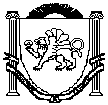 Республика КрымБелогорский  районЗыбинский сельский совет40-я   сессия  2-го созываРЕШЕНИЕ23 декабря  2022                                 с.Зыбины			№ 203«О бюджете муниципального образования Зыбинское  сельское  поселение Белогорского района Республики  Крым на 2023 год и на плановый период 2024 и 2025 годов»( в редакции решений  от  30.03.2023 № 215  ,от 14.09.2023№ 248 ,  от 08.12.2023 №263)В соответствии с Бюджетным кодексом Российской Федерации, Федеральным законом от 06.10.2003 № 131-ФЗ «Об общих принципах организации местного самоуправления в Российской Федерации», распоряжением  Совета министров Республики Крым    от 17.02.2023 № 222-р «О распределении субсидий из бюджета Республики Крым бюджетам  муниципальных образований Республики Крым на благоустройство территорий в рамках реализации соглашения между Правительством Москвы и Советом министров Республики Крым о торгово-экономическом, научно-техническом и культурном сотрудничестве на 2023 год», руководствуясь Уставом муниципального образования Зыбинское сельское поселение Белогорского района Республики Крым, утвержденного решением 4-й сессией Зыбинского сельского совета Белогорского района Республики Крым  1-го созыва  от 05.11.2014 № 14 (с изменениями), Зыбинский сельский совет РЕШИЛ: 1. Утвердить основные характеристики бюджета муниципального образования Зыбинское сельское поселение Белогорского района Республики Крым (далее - бюджет сельского поселения) на 2023 год( в редакции решений № 215 от 30.03.2023,№248от 14.09.2023,№263 от 08.12.2023):1.1. Пункты 1, 2 решения изложить в новой редакции:«1. Утвердить основные характеристики бюджета муниципального образования Зыбинское сельское поселение Белогорского района Республики Крым (далее - бюджет сельского поселения) на 2023 год:1.1. общий объем доходов в сумме 16 928 113,15 рублей, в том числе: налоговые и неналоговые доходы в сумме 1 378 950,00 рублей, безвозмездные поступления в сумме 15 549 163,15 рублей;1.2. общий объем расходов в сумме 17 129 329,48  рублей;1.3. дефицит бюджета в сумме 201 216,33 рублей;1.4. верхний предел муниципального внутреннего долга муниципального образования Зыбинское сельское поселение Белогорского района Республики Крым на 01 января 2024 года в сумме 0,00 рублей, в том числе верхний предел долга по муниципальным гарантиям в сумме 0,00 рублей.».2. Утвердить основные характеристики бюджета муниципального образования Зыбинское сельское поселение Белогорского района Республики Крым на плановый период 2024  и 2025 годов:2.1. общий объем доходов на 2024 год в сумме 4 216 919,00 рублей, в том числе налоговые и неналоговые доходы в сумме 1 867 200,00 рублей, безвозмездные поступления в сумме 2 349 719,00 рублей, и на 2025 год в сумме 3 229 461,00 рублей, в том числе налоговые и неналоговые доходы в сумме 1 976 200,00 рублей, безвозмездные поступления в сумме 1 253 261,00 рублей;2.2. общий объем расходов на 2024 год в сумме  4 216 919,00  рублей, в том числе объем условно утвержденных расходов  в сумме 70 685,10 рублей, и на 2025 год в сумме 3 229 461,00 рублей, в том числе объем условно утвержденных расходов  в сумме     130 156,70 рублей;2.3. дефицит бюджета сельского поселения на 2024 год в сумме ,00 рублей и на   2025 год в сумме 0,00 рублей;2.4. верхний предел муниципального внутреннего долга муниципального образования Зыбинское сельское поселение Белогорского района Республики Крым на   01 января 2025 года в сумме 0,00 рублей, в том числе верхний предел долга по муниципальным гарантиям в сумме 0,00 рублей.	3. Утвердить объем поступлений доходов в бюджет муниципального образования Зыбинское сельское поселение Белогорского района Республики Крым по кодам видов (подвидов) доходов:1) на 2023 год согласно приложению 1 к настоящему решению(в редакции решений № 215 от 30.03.2023,№248от 14.09.2023,№263 от 08.12.2023);	2) на плановый период 2024 и 2025 годов согласно приложению 1а к настоящему решению ( в редакции решений № 263 от 08.12.2023)	4. Установить, что добровольные взносы и пожертвования юридических и физических лиц, индивидуальных предпринимателей поступившие в бюджет сельского поселения направляются в установленном порядке на увеличение расходов бюджета сельского поселения соответственно целям их предоставления.Добровольные взносы и пожертвования юридических и физических лиц индивидуальных предпринимателей, поступившие в бюджет сельского поселения и не использованные муниципальными учреждениями до конца текущего года, могут быть использованы муниципальными учреждениями в очередном финансовом году на те же цели при наличии потребности в их использовании.5. Утвердить объём межбюджетных трансфертов, получаемых бюджетом муниципального образования Зыбинское сельское поселение Белогорского района Республики Крым из других бюджетов бюджетной системы Российской Федерации:	1) на 2023 год согласно приложению 2 к настоящему решению  (в редакции решений № 215 от 30.03.2023,№248от 14.09.2023,№263 от 08.12.2023);	2) на плановый период 2024  и 2025 годов согласно приложению 2а к настоящему решению. ( в редакции решений № 263 от 08.12.2023)6. Утвердить объём иных межбюджетных трансфертов, предоставляемых из бюджета муниципального образования Зыбинское сельское поселение Белогорского района Республики Крым другим бюджетам бюджетной системы Российской Федерации:1) на 2023 год согласно приложению 3 к настоящему решению;2) на плановый период 2024 и 2025 годов согласно приложению 3а к настоящему решению.	7. Утвердить распределение расходов бюджета муниципального образования Зыбинское сельское поселение Белогорского района Республики Крым по разделам, подразделам, целевым статьям, группам видов расходов классификации расходов бюджетов:1) на 2023 год согласно приложению 4 к настоящему решению  (в редакции решений № 215 от 30.03.2023,№248от 14.09.2023,№263 от 08.12.2023);2) на плановый период 2024 и 2025 годов согласно приложению 4а к настоящему решению( в редакции решений № 263 от 08.12.2023)	8. Утвердить распределение расходов бюджета муниципального образования Зыбинское сельское поселение Белогорского района по целевым статьям, группам видов расходов, разделам, подразделам классификации расходов бюджетов:1) на 2023 год согласно приложению 5 к настоящему решению  (в редакции решений № 215 от 30.03.2023,№248от 14.09.2023,№263 от 08.12.2023);         2) на плановый период 2024 и 2025 годов согласно приложению 5а к настоящему решению ( в редакции решений № 263 от 08.12.2023)9. Утвердить ведомственную структуру расходов бюджета муниципального образования Зыбинское сельское поселение Белогорского района Республики Крым:1) на 2023 год согласно приложению 6 к настоящему решению (в редакции решений № 215 от 30.03.2023,№248от 14.09.2023,№263 от 08.12.2023);          2) на плановый период 2024 и 2025 годов согласно приложению 6а к настоящему решению. ( в редакции решений № 263 от 08.12.2023)10. Утвердить источники финансирования дефицита бюджета муниципального образования Зыбинское сельское поселение Белогорского района Республики Крым:1) на 2023 год согласно приложению 7 к настоящему решению (в редакции решений № 215 от 30.03.2023,№248от 14.09.2023,№263 от 08.12.2023);         2) на плановый период 2024 и 2025  годов согласно приложению 7а к настоящему решению. ( в редакции решений № 263 от 08.12.2023)11. Утвердить в составе расходов бюджета муниципального образования Зыбинское сельское поселение Белогорского района Республики Крым резервный фонд администрации Зыбинского сельского поселения Белогорского района Республики Крым на 2023 год в сумме 1 000,00 рублей, 2024 год в сумме 1 000,00 рублей, на 2025 год в сумме  1 000,00 рублей.12. Привлечение муниципальных заимствований в бюджет муниципального образования Зыбинское сельское поселение Белогорского района Республики Крым в         2023 году и плановом периоде 2024 и 2025 годов не планируется.13. Предоставление муниципальных гарантий за счет средств бюджета муниципального образования Зыбинское сельское поселение Белогорского района Республики Крым на 2023 год и на плановый период 2024 и 2025 годов не предусмотрено. 14. Установить, что руководители органов местного самоуправления и муниципальных учреждений муниципального образования Зыбинское сельское поселение Белогорского района Республики Крым не вправе принимать в 2023 году и плановом периоде 2024 и 2025 годов решения, приводящие к увеличению штатной численности работников органов местного самоуправления и учреждений муниципального образования, за исключением случаев принятия решений о наделении органов местного самоуправления муниципального образования Зыбинское сельское поселение Белогорского района Республики Крым дополнительными полномочиями, требующими увеличение штатной численности.Установить, что бюджетные ассигнования, предусмотренные на оплату труда работников бюджетной сферы на 2023 год и на плановый период 2024 и 2025 годов, обеспечивают системы оплаты труда работников органов местного самоуправления и муниципальных учреждений по отраслевому принципу в соответствии с нормативными правовыми актами Республики Крым и муниципального образования Зыбинское сельское поселение Белогорского района Республики Крым.15.  Увеличить (индексировать) с 1 октября 2023 года в 1,055 раза:1) размеры денежных содержаний депутатов, выборных должностных лиц местного самоуправления, лиц замещающих муниципальные должности,  размеры должностных окладов муниципальных служащих и ежемесячные надбавки за классный чин муниципальных служащих, установленные решением 51-й сессии Зыбинского сельского совета Белогорского района Республики Крым 1-го созыва от 13.12.2018 № 357«О Положении об оплате труда лиц, замещающих муниципальные должности, и муниципальных служащих администрации Зыбинского сельское поселение Белогорского района Республики Крым» (с изменениями).16. Установить, что получатель средств бюджета сельского поселения при заключении муниципальных контрактов (гражданско-правовых договоров) на поставку товаров, выполнение работ, оказание услуг вправе предусматривать авансовые платежи в размерах, определенных администрацией сельского поселения.17. Установить, что остатки средств бюджета муниципального образования Зыбинское сельское поселение Белогорского района Республики Крым на начало текущего финансового года:в объеме не превышающем остаток средств на счете по учету средств бюджета муниципального образования Зыбинское сельское поселение Белогорского района Республики Крым могут направляться на покрытие временных кассовых разрывов и на увеличение бюджетных ассигнований на оплату заключенных от имени муниципального образования Зыбинское сельское поселение Белогорского района Республики Крым муниципальных контрактов на поставку товаров, выполнение работ, оказание услуг, подлежавших в соответствии с условиями этих муниципальных контрактов оплате в отчетном финансовом году.18. Настоящее решение вступает в силу с 1 января 2023 года.19. Контроль за исполнением настоящего решения возложить на постоянную комиссию по бюджету, финансам, экономической и инвестиционной политике, налогам Зыбинского сельского совета Белогорского района Республики Крым.20. Настоящее решение подлежит официальному обнародованию на официальном Портале Правительства Республики Крым на странице Белогорского муниципального района belogorskiy.rk.gov.ru в информационной сети «Интернет»  в разделе «Муниципальные образования района», подразделе «Зыбинское сельское поселение» и на информационном стенде административного здания Зыбинского сельского совета Белогорского района Республики Крым,Председатель Зыбинского сельского совета –глава администрации Зыбинского сельского поселения		Т.А.КнижникПриложение 3                                                                                                                                                                        к решению Зыбинского сельского совета Белогорского района Республики Крым от 23.12.2022 № 203 "О бюджете муниципального образования Зыбинское сельское поселение Белогорского района Республики Крым на 2023 год и на плановый период  2024 и 2025 годов"Объём иных межбюджетных трансфертов, предоставляемых из бюджета муниципального образования Зыбинское сельское поселение Белогорского района Республики Крым другим бюджетам бюджетной системы Российской Федерации на 2023 год(рублей)Приложение 3а                                                                                                                                                        к решению Зыбинскогосельского совета Белогорского района Республики Крым от23.12. 2022 № 203 "О бюджете муниципального образования Зыбинское сельское поселение Белогорского района Республики Крым на 2023 год и на плановый период 2024 и 2025 годов"Объём иных межбюджетных трансфертов, предоставляемых из бюджета муниципального образования Зыбинское сельское поселение Белогорского района Республики Крым другим бюджетам бюджетной системы Российской Федерации на плановый период 2024 и 2025 годов(рублей)                                                                                                                                                                            Приложение 1                                                                                                                                                                                                         к  решению   Зыбинского  сельского совета Белогорского района Республики Крым                                                                от 23.12. 2022  № 203 "О бюджете муниципального образования Зыбинское сельское поселение Белогорского района Республики Крым на 2023 год и на плановый период  2024 и 2025 годов" (в редакции  решения Зыбинского сельского совета Белогорского района Республики Крым  от 08.12. 2023   № 263 "О внесении      изменений в решение  Зыбинского сельского совета Белогорского района Республики Крым от 23.12.2022            № 203 "О бюджете муниципального образования Зыбинское сельское поселение Белогорского района Республики Крым на 2023 год и на плановый период  2024 и 2025 годов")                                                                                                                                                                             Приложение 1                                                                                                                                                                                                         к  решению   Зыбинского  сельского совета Белогорского района Республики Крым                                                                от 23.12. 2022  № 203 "О бюджете муниципального образования Зыбинское сельское поселение Белогорского района Республики Крым на 2023 год и на плановый период  2024 и 2025 годов" (в редакции  решения Зыбинского сельского совета Белогорского района Республики Крым  от 08.12. 2023   № 263 "О внесении      изменений в решение  Зыбинского сельского совета Белогорского района Республики Крым от 23.12.2022            № 203 "О бюджете муниципального образования Зыбинское сельское поселение Белогорского района Республики Крым на 2023 год и на плановый период  2024 и 2025 годов") Объем поступлений доходов в бюджет муниципального образования Зыбинское сельское поселение Белогорского района Республики Крым по кодам видов (подвидов) доходов                                                        на 2023 годОбъем поступлений доходов в бюджет муниципального образования Зыбинское сельское поселение Белогорского района Республики Крым по кодам видов (подвидов) доходов                                                        на 2023 годОбъем поступлений доходов в бюджет муниципального образования Зыбинское сельское поселение Белогорского района Республики Крым по кодам видов (подвидов) доходов                                                        на 2023 год(рублей)КодНаименование доходаСумма12310000000000000000НАЛОГОВЫЕ И НЕНАЛОГОВЫЕ ДОХОДЫ1 378 950,0010100000000000000НАЛОГИ НА ПРИБЫЛЬ, ДОХОДЫ344 600,0010102000010000110Налог на доходы физических лиц344 600,0010102010010000110Налог на доходы физических лиц с доходов, источником которых является налоговый агент, за исключением доходов, в отношении которых исчисление и уплата налога осуществляются в соответствии со статьями 227, 227.1 и 228 Налогового кодекса Российской Федерации, а также доходов от долевого участия в организации, полученных в виде дивидендов326 600,0010102030010000110Налог на доходы физических лиц с доходов, полученных физическими лицами в соответствии со статьей 228 Налогового кодекса Российской Федерации18 000,0010500000000000000НАЛОГИ НА СОВОКУПНЫЙ ДОХОД40 500,0010503010010000110Единый сельскохозяйственный налог40 500,0010600000000000000НАЛОГИ НА ИМУЩЕСТВО601 500,0010601030100000110Налог на имущество физических лиц, взимаемый по ставкам, применяемым к объектам налогообложения, расположенным в границах сельских поселений42 400,0010606000000000110Земельный налог559 100,0010606033100000110Земельный налог с организаций, обладающих земельным участком, расположенным в границах сельских поселений9 900,0010606040000000110Земельный налог с физических лиц549 200,0010606043100000110Земельный налог с физических лиц, обладающих земельным участком, расположенным в границах сельских поселений549 200,0011100000000000000ДОХОДЫ ОТ ИСПОЛЬЗОВАНИЯ ИМУЩЕСТВА, НАХОДЯЩЕГОСЯ В ГОСУДАРСТВЕННОЙ И МУНИЦИПАЛЬНОЙ СОБСТВЕННОСТИ353 700,0011105025100000120Доходы, получаемые в виде арендной платы, а также средства от продажи права на заключение договоров аренды за земли, находящиеся в собственности сельских поселений (за исключением земельных участков муниципальных бюджетных и автономных учреждений)353 700,0011700000000000000ПРОЧИЕ НЕНАЛОГОВЫЕ ДОХОДЫ38 650,0011715030107007150Инициативные платежи,зачисляемые в бюджеты сельских поселений (на софинансирование реализации проектов инициативного бюджетирования в Республике Крым)38 650,0020000000000000000БЕЗВОЗМЕЗДНЫЕ ПОСТУПЛЕНИЯ15 549 163,1520200000000000000БЕЗВОЗМЕЗДНЫЕ ПОСТУПЛЕНИЯ ОТ ДРУГИХ БЮДЖЕТОВ БЮДЖЕТНОЙ СИСТЕМЫ РОССИЙСКОЙ ФЕДЕРАЦИИ15 549 163,1520210000000000150Дотации бюджетам бюджетной системы Российской Федерации1 562 702,0020215001100000150Дотации бюджетам сельских поселений на выравнивание бюджетной обеспеченности из бюджета субъекта Российской Федерации1 066 552,0020216001100000150Дотации бюджетам сельских поселений на выравнивание бюджетной обеспеченности из бюджетов муниципальных районов72 250,0020215002100000150Дотации бюджетам сельских поселений на поддержку мер по обеспечению сбалансированности бюджетов423 900,002 02 2000 00 0000 150субсидии бюджетам бюджетной системы Российской Федерации (межбюджетные субсидии)12 698 777,1520229999100100150Прочие субсидии бюджетам сельских поселений (субсидии на проведение мероприятий по обеспечению уличным освещением территорий муниципальных образований Республики Крым)1 498 923,3620229999107007150Прочие субсидии бюджетам сельских поселений (субсидии бюджетам муниципальных образований Республики Крым на софинансирование реализации проектов инициативного бюджетирования в Республике Крым)994 000,0020229999102000150Прочие субсидии бюджетам сельских поселений (приобретение объектов недвижимого имущества в муниципальную собственность в рамках основного мероприятия «Предоставление субсидии из бюджета Республики Крым бюджетам муниципальных образований Республики Крым на приобретение объектов недвижимого имущества в муниципальную собственность «Государственной программы Республики Крым по укреплению единства российской нации и этнокультурному развитию народов России «Республика Крым-территория межнационального согласия»)3 293 333,2320229999103720150Прочие субсидии бюджетам сельских поселений (на благоустройство общественных территорий)6 912 520,5620230000000000150Субвенции бюджетам бюджетной системы Российской Федерации118 821,002 02 30024 10 1000 150Субвенции бюджетам сельских поселений на выполнение передаваемых полномочий субъектов Российской Федерации (в рамках не программных расходов органов государственной власти Республики Крым полномочия в сфере административной ответственности)732,0020235118100000150Субвенции бюджетам сельских поселений на осуществление первичного воинского учета органами местного самоуправления поселений, муниципальных и городских округов118 089,0020249999000000150Иные  межбюджетные трансферты1 168 863,0020249999106000150Прочие межбюджетные трансферты, передаваемые бюджетам сельских поселений (на софинансирование расходных обязательств поселений, возникающих при выполнении полномочий органов местного самоуправления поселений по решению вопросов местного значения поселений из районного бюджета)1 168 863,00Всего доходов16 928 113,15Приложение 1а                                                                                        к  решению   Зыбинского  сельского совета Белогорского района Республики Крым                                         от 23.12. 2022  № 203 "О бюджете муниципального образования Зыбинское сельское поселение Белогорского района Республики Крым на 2023 год и на плановый период  2024 и 2025 годов" (в редакции  решения Зыбинского сельского совета Белогорского района Республики Крым  от 08.12.2023 № 263  "О внесении      изменений в решение  Зыбинского сельского совета Белогорского района Республики Крым от 23.12.2022  № 203   "О бюджете муниципального образования Зыбинское сельское поселение Белогорского района Республики Крым на 2023 год и на плановый период  2024 и 2025 годов") Приложение 1а                                                                                        к  решению   Зыбинского  сельского совета Белогорского района Республики Крым                                         от 23.12. 2022  № 203 "О бюджете муниципального образования Зыбинское сельское поселение Белогорского района Республики Крым на 2023 год и на плановый период  2024 и 2025 годов" (в редакции  решения Зыбинского сельского совета Белогорского района Республики Крым  от 08.12.2023 № 263  "О внесении      изменений в решение  Зыбинского сельского совета Белогорского района Республики Крым от 23.12.2022  № 203   "О бюджете муниципального образования Зыбинское сельское поселение Белогорского района Республики Крым на 2023 год и на плановый период  2024 и 2025 годов") Приложение 1а                                                                                        к  решению   Зыбинского  сельского совета Белогорского района Республики Крым                                         от 23.12. 2022  № 203 "О бюджете муниципального образования Зыбинское сельское поселение Белогорского района Республики Крым на 2023 год и на плановый период  2024 и 2025 годов" (в редакции  решения Зыбинского сельского совета Белогорского района Республики Крым  от 08.12.2023 № 263  "О внесении      изменений в решение  Зыбинского сельского совета Белогорского района Республики Крым от 23.12.2022  № 203   "О бюджете муниципального образования Зыбинское сельское поселение Белогорского района Республики Крым на 2023 год и на плановый период  2024 и 2025 годов") Объем поступлений доходов в бюджет муниципального образования Зыбинское сельское поселение Белогорского района Республики Крым по кодам видов (подвидов) доходов на плановый период 2024 и 2025 годовОбъем поступлений доходов в бюджет муниципального образования Зыбинское сельское поселение Белогорского района Республики Крым по кодам видов (подвидов) доходов на плановый период 2024 и 2025 годовОбъем поступлений доходов в бюджет муниципального образования Зыбинское сельское поселение Белогорского района Республики Крым по кодам видов (подвидов) доходов на плановый период 2024 и 2025 годовОбъем поступлений доходов в бюджет муниципального образования Зыбинское сельское поселение Белогорского района Республики Крым по кодам видов (подвидов) доходов на плановый период 2024 и 2025 годовОбъем поступлений доходов в бюджет муниципального образования Зыбинское сельское поселение Белогорского района Республики Крым по кодам видов (подвидов) доходов на плановый период 2024 и 2025 годовОбъем поступлений доходов в бюджет муниципального образования Зыбинское сельское поселение Белогорского района Республики Крым по кодам видов (подвидов) доходов на плановый период 2024 и 2025 годов(рублей)(рублей)(рублей)КодНаименование доходаНаименование дохода2024 год, сумма2025 год, сумма2025 год, сумма12234410000000000000000НАЛОГОВЫЕ И НЕНАЛОГОВЫЕ ДОХОДЫНАЛОГОВЫЕ И НЕНАЛОГОВЫЕ ДОХОДЫ1 867 200,001 976 200,001 976 200,0010100000000000000НАЛОГИ НА ПРИБЫЛЬ, ДОХОДЫНАЛОГИ НА ПРИБЫЛЬ, ДОХОДЫ372 500,00402 300,00402 300,0010102000010000110Налог на доходы физических лицНалог на доходы физических лиц372 500,00402 300,00402 300,0010102010010000110Налог на доходы физических лиц с доходов, источником которых является налоговый агент, за исключением доходов, в отношении которых исчисление и уплата налога осуществляются в соответствии со статьями 227, 227.1 и 228 Налогового кодекса Российской Федерации, а также доходов от долевого участия в организации, полученных в виде дивидендовНалог на доходы физических лиц с доходов, источником которых является налоговый агент, за исключением доходов, в отношении которых исчисление и уплата налога осуществляются в соответствии со статьями 227, 227.1 и 228 Налогового кодекса Российской Федерации, а также доходов от долевого участия в организации, полученных в виде дивидендов353 500,00382 300,00382 300,0010102030010000110Налог на доходы физических лиц с доходов, полученных физическими лицами в соответствии со статьей 228 Налогового кодекса Российской ФедерацииНалог на доходы физических лиц с доходов, полученных физическими лицами в соответствии со статьей 228 Налогового кодекса Российской Федерации19 000,0020 000,0020 000,0010500000000000000НАЛОГИ НА СОВОКУПНЫЙ ДОХОДНАЛОГИ НА СОВОКУПНЫЙ ДОХОД40 900,0042 900,0042 900,0010503010010000110Единый сельскохозяйственный налогЕдиный сельскохозяйственный налог40 900,0042 900,0042 900,0010600000000000000НАЛОГИ НА ИМУЩЕСТВОНАЛОГИ НА ИМУЩЕСТВО1 083 200,001 145 900,001 145 900,0010601030100000110Налог на имущество физических лиц, взимаемый по ставкам, применяемым к объектам налогообложения, расположенным в границах сельских поселенийНалог на имущество физических лиц, взимаемый по ставкам, применяемым к объектам налогообложения, расположенным в границах сельских поселений512 900,00564 200,00564 200,0010606000000000110Земельный налогЗемельный налог570 300,00581 700,00581 700,0010606030000000110Земельный налог с организацийЗемельный налог с организаций10 100,0010 300,0010 300,0010606033100000110Земельный налог с организаций, обладающих земельным участком, расположенным в границах сельских поселенийЗемельный налог с организаций, обладающих земельным участком, расположенным в границах сельских поселений10 100,0010 300,0010 300,0010606040000000110Земельный налог с физических лицЗемельный налог с физических лиц560 200,00571 400,00571 400,0010606043100000110Земельный налог с физических лиц, обладающих земельным участком, расположенным в границах сельских поселенийЗемельный налог с физических лиц, обладающих земельным участком, расположенным в границах сельских поселений560 200,00571 400,00571 400,0011100000000000000ДОХОДЫ ОТ ИСПОЛЬЗОВАНИЯ ИМУЩЕСТВА, НАХОДЯЩЕГОСЯ В ГОСУДАРСТВЕННОЙ И МУНИЦИПАЛЬНОЙ СОБСТВЕННОСТИДОХОДЫ ОТ ИСПОЛЬЗОВАНИЯ ИМУЩЕСТВА, НАХОДЯЩЕГОСЯ В ГОСУДАРСТВЕННОЙ И МУНИЦИПАЛЬНОЙ СОБСТВЕННОСТИ370 600,00385 100,00385 100,0011105025100000120Доходы, получаемые в виде арендной платы, а также средства от продажи права на заключение договоров аренды за земли, находящиеся в собственности сельских поселений (за исключением земельных участков муниципальных бюджетных и автономных учреждений)Доходы, получаемые в виде арендной платы, а также средства от продажи права на заключение договоров аренды за земли, находящиеся в собственности сельских поселений (за исключением земельных участков муниципальных бюджетных и автономных учреждений)370 600,00385 100,00385 100,0020000000000000000БЕЗВОЗМЕЗДНЫЕ ПОСТУПЛЕНИЯБЕЗВОЗМЕЗДНЫЕ ПОСТУПЛЕНИЯ2 349 719,001 253 261,001 253 261,0020200000000000000БЕЗВОЗМЕЗДНЫЕ ПОСТУПЛЕНИЯ ОТ ДРУГИХ БЮДЖЕТОВ БЮДЖЕТНОЙ СИСТЕМЫ РОССИЙСКОЙ ФЕДЕРАЦИИБЕЗВОЗМЕЗДНЫЕ ПОСТУПЛЕНИЯ ОТ ДРУГИХ БЮДЖЕТОВ БЮДЖЕТНОЙ СИСТЕМЫ РОССИЙСКОЙ ФЕДЕРАЦИИ2 349 719,001 253 261,001 253 261,0020210000000000150Дотации бюджетам бюджетной системы Российской ФедерацииДотации бюджетам бюджетной системы Российской Федерации960 204,00626 934,00626 934,0020215001100000150Дотации бюджетам сельских поселений на выравнивание бюджетной обеспеченности из бюджета субъекта Российской ФедерацииДотации бюджетам сельских поселений на выравнивание бюджетной обеспеченности из бюджета субъекта Российской Федерации899 184,00584 396,00584 396,0020216001100000150Дотации бюджетам сельских поселений на выравнивание бюджетной обеспеченности из бюджетов муниципальных районовДотации бюджетам сельских поселений на выравнивание бюджетной обеспеченности из бюджетов муниципальных районов61 020,0042 538,0042 538,002 02 2000 00 0000 150Субсидии бюджетам бюджетной системы Российской Федерации (межбюджетные субсидии)Субсидии бюджетам бюджетной системы Российской Федерации (межбюджетные субсидии)799 200,000,000,0020229999103730150Прочие субсидии бюджетам сельских поселений (в части обустройства контейнерных площадок для сбора ТКО)Прочие субсидии бюджетам сельских поселений (в части обустройства контейнерных площадок для сбора ТКО)799 200,000,000,0020230000000000150Субвенции бюджетам бюджетной системы Российской ФедерацииСубвенции бюджетам бюджетной системы Российской Федерации122 687,00126 922,00126 922,002 02 30024 10 1000 150Субвенции бюджетам сельских поселений на выполнение передаваемых полномочий субъектов Российской Федерации (в рамках не программных расходов органов государственной власти Республики Крым полномочия в сфере административной ответственности)Субвенции бюджетам сельских поселений на выполнение передаваемых полномочий субъектов Российской Федерации (в рамках не программных расходов органов государственной власти Республики Крым полномочия в сфере административной ответственности)732,00732,00732,0020235118100000150Субвенции бюджетам сельских поселений на осуществление первичного воинского учета органами местного самоуправления поселений, муниципальных и городских округовСубвенции бюджетам сельских поселений на осуществление первичного воинского учета органами местного самоуправления поселений, муниципальных и городских округов121 955,00126 190,00126 190,0020249999000000150Иные  межбюджетные трансфертыИные  межбюджетные трансферты467 628,00499 405,00499 405,0020249999106000150Прочие межбюджетные трансферты, передаваемые бюджетам сельских поселений (на софинансирование расходных обязательств поселений, возникающих при выполнении полномочий органов местного самоуправления поселений по решению вопросов местного значения поселений из районного бюджета)Прочие межбюджетные трансферты, передаваемые бюджетам сельских поселений (на софинансирование расходных обязательств поселений, возникающих при выполнении полномочий органов местного самоуправления поселений по решению вопросов местного значения поселений из районного бюджета)467 628,00499 405,00499 405,00Всего доходовВсего доходов4 216 919,003229 461,003229 461,00Приложение 2                                                                                                                                               к  решению   Зыбинского  сельского совета Белогорского района Республики Крым   от 23.12. 2022  № 203   "О бюджете муниципального образования Зыбинское сельское поселение Белогорского района Республики Крым на 2023 год и на плановый период  2024 и 2025 годов"  (в редакции  решения Зыбинского сельского совета Белогорского района Республики Крым  от  08.12.2023      № 263"О внесении      изменений в решение  Зыбинского сельского совета Белогорского района Республики Крым от 23.12.2022  № 203 "О бюджете муниципального образования Зыбинское сельское поселение Белогорского района Республики Крым на 2023 год и на плановый период  2024 и 2025 годов") Приложение 2                                                                                                                                               к  решению   Зыбинского  сельского совета Белогорского района Республики Крым   от 23.12. 2022  № 203   "О бюджете муниципального образования Зыбинское сельское поселение Белогорского района Республики Крым на 2023 год и на плановый период  2024 и 2025 годов"  (в редакции  решения Зыбинского сельского совета Белогорского района Республики Крым  от  08.12.2023      № 263"О внесении      изменений в решение  Зыбинского сельского совета Белогорского района Республики Крым от 23.12.2022  № 203 "О бюджете муниципального образования Зыбинское сельское поселение Белогорского района Республики Крым на 2023 год и на плановый период  2024 и 2025 годов") Приложение 2                                                                                                                                               к  решению   Зыбинского  сельского совета Белогорского района Республики Крым   от 23.12. 2022  № 203   "О бюджете муниципального образования Зыбинское сельское поселение Белогорского района Республики Крым на 2023 год и на плановый период  2024 и 2025 годов"  (в редакции  решения Зыбинского сельского совета Белогорского района Республики Крым  от  08.12.2023      № 263"О внесении      изменений в решение  Зыбинского сельского совета Белогорского района Республики Крым от 23.12.2022  № 203 "О бюджете муниципального образования Зыбинское сельское поселение Белогорского района Республики Крым на 2023 год и на плановый период  2024 и 2025 годов") Объём межбюджетных трансфертов, получаемых бюджетом муниципального образования Зыбинское сельское поселение Белогорского района Республики Крым из других бюджетов бюджетной системы Российской Федерации на 2023 годОбъём межбюджетных трансфертов, получаемых бюджетом муниципального образования Зыбинское сельское поселение Белогорского района Республики Крым из других бюджетов бюджетной системы Российской Федерации на 2023 годОбъём межбюджетных трансфертов, получаемых бюджетом муниципального образования Зыбинское сельское поселение Белогорского района Республики Крым из других бюджетов бюджетной системы Российской Федерации на 2023 годОбъём межбюджетных трансфертов, получаемых бюджетом муниципального образования Зыбинское сельское поселение Белогорского района Республики Крым из других бюджетов бюджетной системы Российской Федерации на 2023 год(рублей)Наименование Наименование Сумма112Дотации бюджетам сельских поселений на выравнивание бюджетной обеспеченности из бюджета субъекта Российской ФедерацииДотации бюджетам сельских поселений на выравнивание бюджетной обеспеченности из бюджета субъекта Российской Федерации1 066 552,00Дотации бюджетам сельских поселений на выравнивание бюджетной обеспеченности из бюджетов муниципальных районовДотации бюджетам сельских поселений на выравнивание бюджетной обеспеченности из бюджетов муниципальных районов72 250,00Дотации бюджетам сельских поселений на поддержку мер по обеспечению сбалансированности бюджетовДотации бюджетам сельских поселений на поддержку мер по обеспечению сбалансированности бюджетов423 900,00Прочие субсидии бюджетам сельских поселений (субсидии на проведение мероприятий по обеспечению уличным освещением территорий муниципальных образований Республики Крым)Прочие субсидии бюджетам сельских поселений (субсидии на проведение мероприятий по обеспечению уличным освещением территорий муниципальных образований Республики Крым)1 498 923,36Прочие субсидии бюджетам сельских поселений (субсидии бюджетам муниципальных образований Республики Крым на софинансирование реализации проектов инициативного бюджетирования в Республике Крым)Прочие субсидии бюджетам сельских поселений (субсидии бюджетам муниципальных образований Республики Крым на софинансирование реализации проектов инициативного бюджетирования в Республике Крым)994 000,00Прочие субсидии бюджетам сельских поселений (приобретение объектов недвижимого имущества в муниципальную собственность в рамках основного мероприятия «Предоставление субсидии из бюджета Республики Крым бюджетам муниципальных образований Республики Крым на приобретение объектов недвижимого имущества в муниципальную собственность «Государственной программы Республики Крым по укреплению единства российской нации и этнокультурному развитию народов России «Республика Крым-территория межнационального согласия»)Прочие субсидии бюджетам сельских поселений (приобретение объектов недвижимого имущества в муниципальную собственность в рамках основного мероприятия «Предоставление субсидии из бюджета Республики Крым бюджетам муниципальных образований Республики Крым на приобретение объектов недвижимого имущества в муниципальную собственность «Государственной программы Республики Крым по укреплению единства российской нации и этнокультурному развитию народов России «Республика Крым-территория межнационального согласия»)3 293 333,23Прочие субсидии бюджетам сельских поселений (на благоустройство общественных территорий)Прочие субсидии бюджетам сельских поселений (на благоустройство общественных территорий)6 912 520,56Субвенции бюджетам городских округов с внутригородским делением на выполнение передаваемых полномочий субъектов Российской ФедерацииСубвенции бюджетам городских округов с внутригородским делением на выполнение передаваемых полномочий субъектов Российской Федерации732,00Субвенции бюджетам сельских поселений на осуществление первичного воинского учета органами местного самоуправления поселений, муниципальных и городских округовСубвенции бюджетам сельских поселений на осуществление первичного воинского учета органами местного самоуправления поселений, муниципальных и городских округов118 089,00Прочие межбюджетные трансферты, передаваемые бюджетам сельских поселений (на софинансирование расходных обязательств поселений, возникающих при выполнении полномочий органов местного самоуправления поселений по решению вопросов местного значения поселений из районного бюджета)Прочие межбюджетные трансферты, передаваемые бюджетам сельских поселений (на софинансирование расходных обязательств поселений, возникающих при выполнении полномочий органов местного самоуправления поселений по решению вопросов местного значения поселений из районного бюджета)1 168 863,00Всего доходовВсего доходов15 549 163,15Приложение 2а                                                                                                                                               к  решению   Зыбинского  сельского совета Белогорского района Республики Крым  от 23.12. 2022  № 203 "О бюджете муниципального образования Зыбинское сельское поселение Белогорского района Республики Крым на 2023 год и на плановый период  2024 и 2025 годов" (в редакции  решения Зыбинского сельского совета Белогорского района Республики Крым  от  08.12.2023 № 263 "О внесении  изменений в решение  Зыбинского сельского совета Белогорского района Республики Крым от 23.12.2022   № 203            "О бюджете муниципального образования Зыбинское сельское поселение Белогорского района Республики Крым на 2023 год и на плановый период  2024 и 2025 годов»") Приложение 2а                                                                                                                                               к  решению   Зыбинского  сельского совета Белогорского района Республики Крым  от 23.12. 2022  № 203 "О бюджете муниципального образования Зыбинское сельское поселение Белогорского района Республики Крым на 2023 год и на плановый период  2024 и 2025 годов" (в редакции  решения Зыбинского сельского совета Белогорского района Республики Крым  от  08.12.2023 № 263 "О внесении  изменений в решение  Зыбинского сельского совета Белогорского района Республики Крым от 23.12.2022   № 203            "О бюджете муниципального образования Зыбинское сельское поселение Белогорского района Республики Крым на 2023 год и на плановый период  2024 и 2025 годов»") Объём межбюджетных трансфертов, получаемых бюджетом муниципального образования Зыбинское сельское поселение Белогорского района Республики Крым из других бюджетов бюджетной системы Российской Федерации на плановый период 2024 и 2025 годовОбъём межбюджетных трансфертов, получаемых бюджетом муниципального образования Зыбинское сельское поселение Белогорского района Республики Крым из других бюджетов бюджетной системы Российской Федерации на плановый период 2024 и 2025 годовОбъём межбюджетных трансфертов, получаемых бюджетом муниципального образования Зыбинское сельское поселение Белогорского района Республики Крым из других бюджетов бюджетной системы Российской Федерации на плановый период 2024 и 2025 годов(рублей)Наименование 2024 год, сумма2025 год, сумма123Дотации бюджетам сельских поселений на выравнивание бюджетной обеспеченности из бюджета субъекта Российской Федерации899 184,00584 396,00Дотации на выравнивание бюджетной обеспеченности из бюджетов муниципальных районов, городских округов с внутригородским делением61 020,0042 538,00Прочие субсидии бюджетам сельских поселений (в части обустройства контейнерных площадок для сбора ТКО)799 200,000,00Субвенции бюджетам городских округов с внутригородским делением на выполнение передаваемых полномочий субъектов Российской Федерации732,00732,00Субвенции бюджетам сельских поселений на осуществление первичного воинского учета органами местного самоуправления поселений, муниципальных и городских округов121 955,00126 190,00Прочие межбюджетные трансферты, передаваемые бюджетам сельских поселений (на софинансирование расходных обязательств поселений, возникающих при выполнении полномочий органов местного самоуправления поселений по решению вопросов местного значения поселений из районного бюджета)467 628,00499 405,00Всего доходов2 349 719,001 253 261,00НаименованиеНаименование бюджетабюджетной системы Российской ФедерацииСуммаИные межбюджетные трансферты на осуществление части переданных полномочий по решению вопросов местного значения в соответствии с заключенным соглашением внешнего муниципального контроляБюджет муниципального образования Белогорский район Республики Крым3205,00Иные межбюджетные трансферты на переданные полномочия по созданию условий для организации досуга и обеспечения жителей Зыбинского сельского поселенияуслугами организаций культурыБюджет муниципального образования Белогорский район Республики Крым41913,00Иные межбюджетные трансферты на переданные полномочия по организации библиотечного обслуживания населения, комплектованию и обеспечению сохранности библиотечных фондов Зыбинского сельского поселенияБюджет муниципального образования Белогорский район Республики Крым22507,00ВСЕГО РАСХОДОВ67625,00НаименованиеСумма на 2024 годСумма на 2025 годИные межбюджетные трансферты на осуществление части переданных полномочий по решению вопросов местного значения в соответствии с заключенным соглашением внешнего муниципального контроляБюджет муниципального образования Белогорский район Республики Крым3205,003205,00Иные межбюджетные трансферты на переданные полномочия по созданию условий для организации досуга и обеспечения жителей Зыбинского сельского поселения услугами организаций культурыБюджет муниципального образования Белогорский район Республики Крым41913,0041913,00Иные межбюджетные трансферты на переданные полномочия по организации библиотечного обслуживания населения, комплектованию и обеспечению сохранности библиотечных фондов Зыбинского сельского поселенияБюджет муниципального образования Белогорский район Республики Крым22507,0022507,00ВСЕГО РОСХОДОВ67625,0067625,00Приложение 4                                                                                                                                               к  решению   Зыбинского  сельского совета Белогорского района Республики Крым от 23.12. 2022  № 203 "О бюджете муниципального образования Зыбинское сельское поселение Белогорского района Республики Крым на 2023 год и на плановый период  2024 и  2025 годов"  (в редакции  решения Зыбинского сельского совета Белогорского района Республики Крым  от 08.12.2023  № 263  "О внесении      изменений в решение  Зыбинского сельского совета Белогорского района Республики Крым от 23.12.2022  № 203 "О бюджете муниципального образования Зыбинское сельское поселение Белогорского района Республики Крым на 2023 год и на плановый период  2024 и  2025 годов")Приложение 4                                                                                                                                               к  решению   Зыбинского  сельского совета Белогорского района Республики Крым от 23.12. 2022  № 203 "О бюджете муниципального образования Зыбинское сельское поселение Белогорского района Республики Крым на 2023 год и на плановый период  2024 и  2025 годов"  (в редакции  решения Зыбинского сельского совета Белогорского района Республики Крым  от 08.12.2023  № 263  "О внесении      изменений в решение  Зыбинского сельского совета Белогорского района Республики Крым от 23.12.2022  № 203 "О бюджете муниципального образования Зыбинское сельское поселение Белогорского района Республики Крым на 2023 год и на плановый период  2024 и  2025 годов")Приложение 4                                                                                                                                               к  решению   Зыбинского  сельского совета Белогорского района Республики Крым от 23.12. 2022  № 203 "О бюджете муниципального образования Зыбинское сельское поселение Белогорского района Республики Крым на 2023 год и на плановый период  2024 и  2025 годов"  (в редакции  решения Зыбинского сельского совета Белогорского района Республики Крым  от 08.12.2023  № 263  "О внесении      изменений в решение  Зыбинского сельского совета Белогорского района Республики Крым от 23.12.2022  № 203 "О бюджете муниципального образования Зыбинское сельское поселение Белогорского района Республики Крым на 2023 год и на плановый период  2024 и  2025 годов")Приложение 4                                                                                                                                               к  решению   Зыбинского  сельского совета Белогорского района Республики Крым от 23.12. 2022  № 203 "О бюджете муниципального образования Зыбинское сельское поселение Белогорского района Республики Крым на 2023 год и на плановый период  2024 и  2025 годов"  (в редакции  решения Зыбинского сельского совета Белогорского района Республики Крым  от 08.12.2023  № 263  "О внесении      изменений в решение  Зыбинского сельского совета Белогорского района Республики Крым от 23.12.2022  № 203 "О бюджете муниципального образования Зыбинское сельское поселение Белогорского района Республики Крым на 2023 год и на плановый период  2024 и  2025 годов")Распределение расходов бюджета муниципального образования Зыбинское сельское поселение Белогорского района Республики Крым по разделам, подразделам, целевым статьям, группам видов расходов классификации расходов бюджетов на 2023 годРаспределение расходов бюджета муниципального образования Зыбинское сельское поселение Белогорского района Республики Крым по разделам, подразделам, целевым статьям, группам видов расходов классификации расходов бюджетов на 2023 годРаспределение расходов бюджета муниципального образования Зыбинское сельское поселение Белогорского района Республики Крым по разделам, подразделам, целевым статьям, группам видов расходов классификации расходов бюджетов на 2023 годРаспределение расходов бюджета муниципального образования Зыбинское сельское поселение Белогорского района Республики Крым по разделам, подразделам, целевым статьям, группам видов расходов классификации расходов бюджетов на 2023 годРаспределение расходов бюджета муниципального образования Зыбинское сельское поселение Белогорского района Республики Крым по разделам, подразделам, целевым статьям, группам видов расходов классификации расходов бюджетов на 2023 годРаспределение расходов бюджета муниципального образования Зыбинское сельское поселение Белогорского района Республики Крым по разделам, подразделам, целевым статьям, группам видов расходов классификации расходов бюджетов на 2023 год(рублей)НаименованиеКод разделаКод подразделаКод целевой статьиКод группы вида расходовСумма123456ОБЩЕГОСУДАРСТВЕННЫЕ ВОПРОСЫ012 683 409,39Функционирование высшего должностного лица субъекта Российской Федерации и муниципального образования0102821 247,00Программа "Обеспечение деятельности администрации Зыбинского сельского поселения Белогорского района Республики Крым по решению вопросов местного значения и переданных государственных полномочий на 2023 год и на плановый период 2024 и 2025 годов"010201 0 00 00000821 247,00Подпрограмма "Создание условий для эффективности выполнения полномочий органов местного самоуправления по решению вопросов местного значения Зыбинского сельского поселения Белогорского района Республики Крым"010201 1 00 00000821 247,00Программа "Обеспечение деятельности администрации Зыбинского сельского поселения Белогорского района Республики Крым по решению вопросов местного значения и переданных государственных полномочий на 2023 год и на плановый период 2024 и 2025 годов"010201 1 01 00000821 247,00Расходы на выплаты по оплате труда лиц,заменяющие муниципальные должности органов местного самоуправления муниципального образования Зыбинское сельское поселение Белогорского района Республики Крым в рамках муниципальной программы "Обеспечение деятельности администрации Зыбинского сельского поселения Белогорского района Республики Крым по решению вопросов местного значения и переданных государственных полномочий на 2023 год и на плановый период 2024 и 2025 годов"010201 1 01 0019A821 247,00Расходы на выплаты персоналу в целях обеспечения выполнения функций государственными (муниципальными) органами, казенными учреждениями, органами управления государственными внебюджетными фондами010201 1 01 0019A100821 247,00Расходы на выплаты персоналу государственных (муниципальных) органов010201 1 01 0019A120821 247,00Функционирование Правительства Российской Федерации, высших исполнительных органов государственной власти субъектов Российской Федерации, местных администраций01041 852 035,39Программа "Обеспечение деятельности администрации Зыбинского сельского поселения Белогорского района Республики Крым по решению вопросов местного значения и переданных государственных полномочий на 2023 год и на плановый период 2024 и 2025 годов"010401 0 00 000001 852 035,39Подпрограмма "Создание условий для эффективности выполнения полномочий органов местного самоуправления по решению вопросов местного значения Зыбинского сельского поселения Белогорского района Республики Крым"010401 1 00 000001 852 035,39Основное мероприятие "Обеспечение деятельности администрации Зыбинского сельского поселения Белогорского района Республики Крым010401 1 02 000001 852 035,39Расходы на обеспечение деятельности органов местного самоуправления муниципального образования Зыбинское сельское поселение Белогорского района Республики Крым в рамках программы "Обеспечение деятельности администрации Зыбинского сельского поселения Белогорского района Республики Крым по решению вопросов местного значения и переданных государственных полномочий на 2023 год и на плановый период 2024 и 2025 годов"010401 1 02 001901 735 035,39Расходы на выплаты персоналу в целях обеспечения выполнения функций государственными (муниципальными) органами, казенными учреждениями, органами управления государственными внебюджетными фондами010401 1 02 001901001 483 812,00Расходы на выплаты персоналу государственных (муниципальных) органов010401 1 02 001901201 483 812,00Закупка товаров, работ и услуг для обеспечения государственных (муниципальных) нужд010401 1 02 00190200251 223,39Иные закупки товаров, работ и услуг для обеспечения государственных (муниципальных) нужд010401 1 02 00190240251 223,39Обеспечение расходных обязательств поселения, возникающих при выполнении полномочий органов местного самоуправления поселения по решению вопросов местного значения поселения за счет средств иных межбюджетных трансфертов из бюджета муниципального образования Белогорский район Республики Крым (на обеспечение деятельности органов местного самоуправления)010401 1 02 80571117 000,00Закупка товаров, работ и услуг для обеспечения государственных (муниципальных) нужд010401 1 02 80571200117 000,00Иные закупки товаров, работ и услуг для обеспечения государственных (муниципальных) нужд010401 1 02 80571240117 000,00Обеспечение деятельности финансовых, налоговых и таможенных органов и органов финансового (финансово-бюджетного) надзора01063 205,00Иные межбюджетные трансферты из бюджета поселения010676 0 00 000003 205,00Непрограммные расходы за счет межбюджетных трансфертов010676 1 00 000003 205,00Иные межбюджетные трансферты на осуществление части переданных полномочий по решению вопросов местного значения в соответствии с заключенным соглашением внешнего муниципального контроля010676 1 00 800103 205,00Межбюджетные трансферты010676 1 00 800105003 205,00Иные межбюджетные трансферты010676 1 00 800105403 205,00Резервные фонды01111 000,00Резервный фонд муниципального образования011196 0 00 000001 000,00Резервный фонд администрации Зыбинского сельского поселения011196 1 00 000001 000,00Расходы за счет резервного фонда администрации Зыбинского сельского поселения Белогорского района Республики Крым011196 1 00 901001 000,00Иные бюджетные ассигнования011196 1 00 901008001 000,00Резервные средства011196 1 00 901008701 000,00Другие общегосударственные вопросы01135 922,00Непрограмные расходы общегосударственных вопросов011393 0 00 000005 190,00Расходы на обеспечение функций муниципальных органов в рамках непрограммных расходов по уплате членских взносов011393 1 00 000005 190,00Расходы по уплате членских взносов011393 1 00 990005 190,00Иные бюджетные ассигнования011393 1 00 990008005 190,00Уплата налогов, сборов и иных платежей011393 1 00 990008505 190,00Непрограммные расходы на осуществление отдельных государственных полномочий Республики Крым011394 0 00 00000732,00Осуществление отдельных государственных полномочий Республики Крым в сфере административной ответственности011394 1 00 00000732,00Расходы на осуществление отдельных государственных полномочий Республики Крым в сфере административной ответственности011394 1 00 71400732,00Закупка товаров, работ и услуг для обеспечения государственных (муниципальных) нужд011394 1 00 71400200732,00Иные закупки товаров, работ и услуг для обеспечения государственных (муниципальных) нужд011394 1 00 71400240732,00НАЦИОНАЛЬНАЯ ОБОРОНА02118 089,00Мобилизационная и вневойсковая подготовка0203118 089,00Программа "Осуществление первичного воинского учета на территории Зыбинского сельского поселения Белогорского района Республики Крым "020309 0 00 00000118 089,00Подпрограмма "Осуществление первичного воинского учета органами местного самоуправления"020309 1 00 00000118 089,00Основное мероприятие "Осуществление первичного воинского учета в муниципальном образовании Зыбинское сельское поселение Белогорского района Республики Крым"020309 1 01 00000118 089,00Расходы на осуществление первичного воинского учета органами местного самоуправления поселений и городских округов020309 1 01 51180118 089,00Расходы на выплаты персоналу в целях обеспечения выполнения функций государственными (муниципальными) органами, казенными учреждениями, органами управления государственными внебюджетными фондами020309 1 01 51180100101 507,00Расходы на выплаты персоналу государственных (муниципальных) органов020309 1 01 51180120101 507,00Закупка товаров, работ и услуг для обеспечения государственных (муниципальных) нужд020309 1 01 5118020016 582,00Иные закупки товаров, работ и услуг для обеспечения государственных (муниципальных) нужд020309 1 01 5118024016 582,00ЖИЛИЩНО-КОММУНАЛЬНОЕ ХОЗЯЙСТВО0514 263 411,09Жилищное хозяйство05013 475 066,56Программа "По укреплению единства многонационального народа на территории муниципального образования Зыбинское сельское поселение Белогорского района Республики Крым"050108 0 00 000003 466 666,56Основное мероприятие"Софинансирование капитальных вложений в объекты муниципальной собственности из бюджета Республики Крым бюджетам муниципальных образований Республики Крым на приобретение объектов недвижимого имущества в муниципальную собственность» Государственной программы Республики Крым по укреплению единства российской нации и этнокультурному развитию народов России «Республика Крым-территория межнационального согласия» на 2023 год».050108 0 01 000003 466 666,56Расходы на софинансирование капитальных вложений в объекты муниципальной собственности, приобретение объектов недвижимого имущества в муниципальную собственность050108 0 01 S49903 466 666,56Капитальные вложения в объекты государственной (муниципальной) собственности050108 0 01 S49904003 466 666,56Бюджетные инвестиции050108 0 01 S49904103 466 666,56Непрограмные расходы общегосударственных вопросов050193 0 00 000008 400,00Мероприятия по управлению имуществом муниципального образования Зыбинское сельское поселение Белогорского района Республики Крым050193 3 00 000008 400,00Уплата взносов на капитальный ремонт общего имущества в многоквартирном доме050193 3 00 990118 400,00Закупка товаров, работ и услуг для обеспечения государственных (муниципальных) нужд050193 3 00 990112008 400,00Иные закупки товаров, работ и услуг для обеспечения государственных (муниципальных) нужд050193 3 00 990112408 400,00Благоустройство050310 788 344,53Программа " Благоустройство территории Зыбинского сельского поселения Белогорского района Республики Крым на 2023 год и на плановый период 2024 и 2025 годов"050302 0 00 000003 866 918,03Основное мероприятие "Обеспечение мероприятий по благоустройству территории Зыбинского сельского поселение Белогорского района Республики Крым"050302 0 01 000001 202 103,97Расходы на обеспечение мероприятий по благоустройству территории Зыбинского сельского поселения Республики Крым050302 0 01 22160150 240,97Закупка товаров, работ и услуг для обеспечения государственных (муниципальных) нужд050302 0 01 22160200150 240,97Иные закупки товаров, работ и услуг для обеспечения государственных (муниципальных) нужд050302 0 01 22160240150 240,97Обеспечение расходных обязательств поселения, возникающих при выполнении полномочий органов местного самоуправления поселения по решению вопросов местного значения поселения за счет средств иных межбюджетных трансфертов из бюджета муниципального образования Белогорский район Республики Крым (на благоустройство территории)050302 0 01 805721 051 863,00Закупка товаров, работ и услуг для обеспечения государственных (муниципальных) нужд050302 0 01 805722001 051 863,00Иные закупки товаров, работ и услуг для обеспечения государственных (муниципальных) нужд050302 0 01 805722401 051 863,00Основное мероприятие «Реализация проектов инициативного бюджетирования  на территории Зыбинского сельского поселения Белогорского района Республики Крым"050302 0 08 000001 087 000,00Расходы на софинансирование реализации проектов инициативного бюджетирования в Республике Крым по благоустройству территории за счет субсидий из бюджета Республики Крым050302 0 08 S0И00994 000,00Закупка товаров, работ и услуг для обеспечения государственных (муниципальных) нужд050302 0 08 S0И00200994 000,00Иные закупки товаров, работ и услуг для обеспечения государственных (муниципальных) нужд050302 0 08 S0И00240994 000,00Расходы на софинансирование реализации проектов инициативного бюджетирования в Республике Крым по благоустройству территории за счет средств бюджета муниципального образования Зыбинское сельское поселение Белогорского района Республики Крым050302 0 08 S0И0154 350,00Закупка товаров, работ и услуг для обеспечения государственных (муниципальных) нужд050302 0 08 S0И0120054 350,00Иные закупки товаров, работ и услуг для обеспечения государственных (муниципальных) нужд050302 0 08 S0И0124054 350,00Расходы на софинансирование реализации проектов инициативного бюджетирования по благоустройству территории за счет средств бюджета муниципального образования Зыбинское сельское поселение Белогорского района Республики Крым в части безвозмездных поступлений добровольных взносов,пожертвований от физических лиц050302 0 08 S0И0238 650,00Закупка товаров, работ и услуг для обеспечения государственных (муниципальных) нужд050302 0 08 S0И0220038 650,00Иные закупки товаров, работ и услуг для обеспечения государственных (муниципальных) нужд050302 0 08 S0И0224038 650,00Основное мероприятие"Мероприятия по обеспечению уличным освещением населенных пунктов муниципального образования Зыбинское сельское поселение Белогорского района Республики Крым"050302 0 09 000001 577 814,06Расходы на проведение мероприятий по обеспечению уличным освещением территорий муниципальных образований Республики Крым050302 0 09 S01101 577 814,06Закупка товаров, работ и услуг для обеспечения государственных (муниципальных) нужд050302 0 09 S01102001 577 814,06Иные закупки товаров, работ и услуг для обеспечения государственных (муниципальных) нужд050302 0 09 S01102401 577 814,06Муниципальная программа "Управление имуществом и земельными ресурсами Зыбинского сельского поселения Белогорского района Республики Крым"050306 0 00 000006 921 426,50Основное мероприятие "Благоустройство общественных территорий на территории Зыбинского сельского поселения Белогорского района Республики Крым в рамках реализации Соглашения между Правительством Москвы и Советом министров Республики Крым о торгово-экономическом, научно-техническом и культурном сотрудничестве"050306 0 07 000006 921 426,50Расходы на благоустройство общественных территорий050306 0 07 М37026 921 426,50Закупка товаров, работ и услуг для обеспечения государственных (муниципальных) нужд050306 0 07 М37022006 921 426,50Иные закупки товаров, работ и услуг для обеспечения государственных (муниципальных) нужд050306 0 07 М37022406 921 426,50КУЛЬТУРА, КИНЕМАТОГРАФИЯ0864 420,00Культура080164 420,00Иные межбюджетные трансферты из бюджета поселения080176 0 00 0000064 420,00Непрограммные расходы за счет межбюджетных трансфертов080176 1 00 0000064 420,00Иные межбюджетные трансферты бюджету муниципального образования Белогорский район Республики Крым на осуществление части полномочий по решению вопросов местного значения в соответствии с заключенными соглашениями в сфере культуры.080176 1 00 8059164 420,00Межбюджетные трансферты080176 1 00 8059150064 420,00Иные межбюджетные трансферты080176 1 00 8059154064 420,00ВСЕГО РАСХОДОВ17 129 329,48Приложение 4  а                                                                                                                                            к  решению   Зыбинского  сельского совета Белогорского района Республики Крым  от 23.12. 2022  № 203 "О бюджете муниципального образования Зыбинское сельское поселение Белогорского района Республики Крым на 2023 год и на плановый период  2024 и 2025 годов"  (в редакции  решения Зыбинского сельского совета Белогорского района Республики Крым  от08.12.2023  №  263 "О внесении      изменений в решение  Зыбинского сельского совета Белогорского района Республики Крым от 23.12.2022  № 203  "О бюджете муниципального образования Зыбинское сельское поселение Белогорского района Республики Крым на 2023 год и на плановый период  2024 и 2025 годов")Приложение 4  а                                                                                                                                            к  решению   Зыбинского  сельского совета Белогорского района Республики Крым  от 23.12. 2022  № 203 "О бюджете муниципального образования Зыбинское сельское поселение Белогорского района Республики Крым на 2023 год и на плановый период  2024 и 2025 годов"  (в редакции  решения Зыбинского сельского совета Белогорского района Республики Крым  от08.12.2023  №  263 "О внесении      изменений в решение  Зыбинского сельского совета Белогорского района Республики Крым от 23.12.2022  № 203  "О бюджете муниципального образования Зыбинское сельское поселение Белогорского района Республики Крым на 2023 год и на плановый период  2024 и 2025 годов")Приложение 4  а                                                                                                                                            к  решению   Зыбинского  сельского совета Белогорского района Республики Крым  от 23.12. 2022  № 203 "О бюджете муниципального образования Зыбинское сельское поселение Белогорского района Республики Крым на 2023 год и на плановый период  2024 и 2025 годов"  (в редакции  решения Зыбинского сельского совета Белогорского района Республики Крым  от08.12.2023  №  263 "О внесении      изменений в решение  Зыбинского сельского совета Белогорского района Республики Крым от 23.12.2022  № 203  "О бюджете муниципального образования Зыбинское сельское поселение Белогорского района Республики Крым на 2023 год и на плановый период  2024 и 2025 годов")Приложение 4  а                                                                                                                                            к  решению   Зыбинского  сельского совета Белогорского района Республики Крым  от 23.12. 2022  № 203 "О бюджете муниципального образования Зыбинское сельское поселение Белогорского района Республики Крым на 2023 год и на плановый период  2024 и 2025 годов"  (в редакции  решения Зыбинского сельского совета Белогорского района Республики Крым  от08.12.2023  №  263 "О внесении      изменений в решение  Зыбинского сельского совета Белогорского района Республики Крым от 23.12.2022  № 203  "О бюджете муниципального образования Зыбинское сельское поселение Белогорского района Республики Крым на 2023 год и на плановый период  2024 и 2025 годов")Приложение 4  а                                                                                                                                            к  решению   Зыбинского  сельского совета Белогорского района Республики Крым  от 23.12. 2022  № 203 "О бюджете муниципального образования Зыбинское сельское поселение Белогорского района Республики Крым на 2023 год и на плановый период  2024 и 2025 годов"  (в редакции  решения Зыбинского сельского совета Белогорского района Республики Крым  от08.12.2023  №  263 "О внесении      изменений в решение  Зыбинского сельского совета Белогорского района Республики Крым от 23.12.2022  № 203  "О бюджете муниципального образования Зыбинское сельское поселение Белогорского района Республики Крым на 2023 год и на плановый период  2024 и 2025 годов")Распределение расходов бюджета муниципального образования Зыбинское сельское поселение Белогорского района Республики Крым по разделам, подразделам, целевым статьям, группам видов расходов классификации расходов бюджетов на плановый период 2024 и 2025 годовРаспределение расходов бюджета муниципального образования Зыбинское сельское поселение Белогорского района Республики Крым по разделам, подразделам, целевым статьям, группам видов расходов классификации расходов бюджетов на плановый период 2024 и 2025 годовРаспределение расходов бюджета муниципального образования Зыбинское сельское поселение Белогорского района Республики Крым по разделам, подразделам, целевым статьям, группам видов расходов классификации расходов бюджетов на плановый период 2024 и 2025 годовРаспределение расходов бюджета муниципального образования Зыбинское сельское поселение Белогорского района Республики Крым по разделам, подразделам, целевым статьям, группам видов расходов классификации расходов бюджетов на плановый период 2024 и 2025 годовРаспределение расходов бюджета муниципального образования Зыбинское сельское поселение Белогорского района Республики Крым по разделам, подразделам, целевым статьям, группам видов расходов классификации расходов бюджетов на плановый период 2024 и 2025 годовРаспределение расходов бюджета муниципального образования Зыбинское сельское поселение Белогорского района Республики Крым по разделам, подразделам, целевым статьям, группам видов расходов классификации расходов бюджетов на плановый период 2024 и 2025 годовРаспределение расходов бюджета муниципального образования Зыбинское сельское поселение Белогорского района Республики Крым по разделам, подразделам, целевым статьям, группам видов расходов классификации расходов бюджетов на плановый период 2024 и 2025 годов(рублей)(рублей)НаименованиеКод разделаКод подразделаКод целевой статьиКод группы вида расходовСуммаСуммаНаименованиеКод разделаКод подразделаКод целевой статьиКод группы вида расходов2024 год2025 год1234567ОБЩЕГОСУДАРСТВЕННЫЕ ВОПРОСЫ012 659 242,332 539 666,30Функционирование высшего должностного лица субъекта Российской Федерации и муниципального образования0102854 676,00854 676,00Программа "Обеспечение деятельности администрации Зыбинского сельского поселения Белогорского района Республики Крым по решению вопросов местного значения и переданных государственных полномочий на 2023 год и на плановый период 2024 и 2025 годов"010201 0 00 00000854 676,00854 676,00Подпрограмма "Создание условий для эффективности выполнения полномочий органов местного самоуправления по решению вопросов местного значения Зыбинского сельского поселения Белогорского района Республики Крым"010201 1 00 00000854 676,00854 676,00Программа "Обеспечение деятельности администрации Зыбинского сельского поселения Белогорского района Республики Крым по решению вопросов местного значения и переданных государственных полномочий на 2023 год и на плановый период 2024 и 2025 годов"010201 1 01 00000854 676,00854 676,00Расходы на выплаты по оплате труда лиц,заменяющие муниципальные должности органов местного самоуправления муниципального образования Зыбинское сельское поселение Белогорского района Республики Крым в рамках муниципальной программы "Обеспечение деятельности администрации Зыбинского сельского поселения Белогорского района Республики Крым по решению вопросов местного значения и переданных государственных полномочий на 2023 год и на плановый период 2024 и 2025 годов"010201 1 01 0019A854 676,00854 676,00Расходы на выплаты персоналу в целях обеспечения выполнения функций государственными (муниципальными) органами, казенными учреждениями, органами управления государственными внебюджетными фондами010201 1 01 0019A100854 676,00854 676,00Расходы на выплаты персоналу государственных (муниципальных) органов010201 1 01 0019A120854 676,00854 676,00Функционирование Правительства Российской Федерации, высших исполнительных органов государственной власти субъектов Российской Федерации, местных администраций01041 794 179,331 674 330,30Программа "Обеспечение деятельности администрации Зыбинского сельского поселения Белогорского района Республики Крым по решению вопросов местного значения и переданных государственных полномочий на 2023 год и на плановый период 2024 и 2025 годов"010401 0 00 000001 794 179,331 674 330,30Подпрограмма "Создание условий для эффективности выполнения полномочий органов местного самоуправления по решению вопросов местного значения Зыбинского сельского поселения Белогорского района Республики Крым"010401 1 00 000001 794 179,331 674 330,30Основное мероприятие "Обеспечение деятельности администрации Зыбинского сельского поселения Белогорского района Республики Крым010401 1 02 000001 794 179,331 674 330,30Расходы на обеспечение деятельности органов местного самоуправления муниципального образования Зыбинское сельское поселение Белогорского района Республики Крым в рамках программы "Обеспечение деятельности администрации Зыбинского сельского поселения Белогорского района Республики Крым по решению вопросов местного значения и переданных государственных полномочий на 2023 год и на плановый период 2024 и 2025 годов"010401 1 02 001901 677 179,331 525 553,30Расходы на выплаты персоналу в целях обеспечения выполнения функций государственными (муниципальными) органами, казенными учреждениями, органами управления государственными внебюджетными фондами010401 1 02 001901001 544 177,001 512 400,00Расходы на выплаты персоналу государственных (муниципальных) органов010401 1 02 001901201 544 177,001 512 400,00Закупка товаров, работ и услуг для обеспечения государственных (муниципальных) нужд010401 1 02 00190200133 002,3313 153,30Иные закупки товаров, работ и услуг для обеспечения государственных (муниципальных) нужд010401 1 02 00190240133 002,3313 153,30Обеспечение расходных обязательств поселения, возникающих при выполнении полномочий органов местного самоуправления поселения по решению вопросов местного значения поселения за счет средств иных межбюджетных трансфертов из бюджета муниципального образования Белогорский район Республики Крым (на обеспечение деятельности органов местного самоуправления)010401 1 02 80571117 000,00148 777,00Расходы на выплаты персоналу в целях обеспечения выполнения функций государственными (муниципальными) органами, казенными учреждениями, органами управления государственными внебюджетными фондами010401 1 02 805711000,0031 777,00Расходы на выплаты персоналу государственных (муниципальных) органов010401 1 02 805711200,0031 777,00Закупка товаров, работ и услуг для обеспечения государственных (муниципальных) нужд010401 1 02 80571200117 000,00117 000,00Иные закупки товаров, работ и услуг для обеспечения государственных (муниципальных) нужд010401 1 02 80571240117 000,00117 000,00Обеспечение деятельности финансовых, налоговых и таможенных органов и органов финансового (финансово-бюджетного) надзора01063 205,003 205,00Иные межбюджетные трансферты из бюджета поселения010676 0 00 000003 205,003 205,00Непрограммные расходы за счет межбюджетных трансфертов010676 1 00 000003 205,003 205,00Иные межбюджетные трансферты на осуществление части переданных полномочий по решению вопросов местного значения в соответствии с заключенным соглашением внешнего муниципального контроля010676 1 00 800103 205,003 205,00Межбюджетные трансферты010676 1 00 800105003 205,003 205,00Иные межбюджетные трансферты010676 1 00 800105403 205,003 205,00Резервные фонды01111 000,001 000,00Резервный фонд муниципального образования011196 0 00 000001 000,001 000,00Резервный фонд администрации Зыбинского сельского поселения011196 1 00 000001 000,001 000,00Расходы за счет резервного фонда администрации Зыбинского сельского поселения Белогорского района Республики Крым011196 1 00 901001 000,001 000,00Иные бюджетные ассигнования011196 1 00 901008001 000,001 000,00Резервные средства011196 1 00 901008701 000,001 000,00Другие общегосударственные вопросы01136 182,006 455,00Непрограмные расходы общегосударственных вопросов011393 0 00 000005 450,005 723,00Расходы на обеспечение функций муниципальных органов в рамках непрограммных расходов по уплате членских взносов011393 1 00 000005 450,005 723,00Расходы по уплате членских взносов011393 1 00 990005 450,005 723,00Иные бюджетные ассигнования011393 1 00 990008005 450,005 723,00Уплата налогов, сборов и иных платежей011393 1 00 990008505 450,005 723,00Непрограммные расходы на осуществление отдельных государственных полномочий Республики Крым011394 0 00 00000732,00732,00Осуществление отдельных государственных полномочий Республики Крым в сфере административной ответственности011394 1 00 00000732,00732,00Расходы на осуществление отдельных государственных полномочий Республики Крым в сфере административной ответственности011394 1 00 71400732,00732,00Закупка товаров, работ и услуг для обеспечения государственных (муниципальных) нужд011394 1 00 71400200732,00732,00Иные закупки товаров, работ и услуг для обеспечения государственных (муниципальных) нужд011394 1 00 71400240732,00732,00НАЦИОНАЛЬНАЯ ОБОРОНА02121 955,00126 190,00Мобилизационная и вневойсковая подготовка0203121 955,00126 190,00Программа "Осуществление первичного воинского учета на территории Зыбинского сельского поселения Белогорского района Республики Крым "020309 0 00 00000121 955,00126 190,00Подпрограмма "Осуществление первичного воинского учета органами местного самоуправления"020309 1 00 00000121 955,00126 190,00Основное мероприятие "Осуществление первичного воинского учета в муниципальном образовании Зыбинское сельское поселение Белогорского района Республики Крым"020309 1 01 00000121 955,00126 190,00Расходы на осуществление первичного воинского учета органами местного самоуправления поселений и городских округов020309 1 01 51180121 955,00126 190,00Расходы на выплаты персоналу в целях обеспечения выполнения функций государственными (муниципальными) органами, казенными учреждениями, органами управления государственными внебюджетными фондами020309 1 01 51180100101 507,00101 507,00Расходы на выплаты персоналу государственных (муниципальных) органов020309 1 01 51180120101 507,00101 507,00Закупка товаров, работ и услуг для обеспечения государственных (муниципальных) нужд020309 1 01 5118020020 448,0024 683,00Иные закупки товаров, работ и услуг для обеспечения государственных (муниципальных) нужд020309 1 01 5118024020 448,0024 683,00НАЦИОНАЛЬНАЯ ЭКОНОМИКА045 000,005 000,00Другие вопросы в области национальной экономики04125 000,005 000,00Муниципальная программа "Управление имуществом и земельными ресурсами Зыбинского сельского поселения Белогорского района Республики Крым"041206 0 00 000005 000,005 000,00Основное мероприятие "Обеспечение мероприятий по управлению имуществом и земельными ресурсами Зыбинского сельского поселения Белогорского района Республики Крым"041206 0 01 000005 000,005 000,00Расходы на реализацию мероприятий по управлению имуществом и земельными ресурсами Зыбинского сельского поселения Белогорского района Республики Крым"041206 0 01 221805 000,005 000,00Закупка товаров, работ и услуг для обеспечения государственных (муниципальных) нужд041206 0 01 221802005 000,005 000,00Иные закупки товаров, работ и услуг для обеспечения государственных (муниципальных) нужд041206 0 01 221802405 000,005 000,00ЖИЛИЩНО-КОММУНАЛЬНОЕ ХОЗЯЙСТВО051 295 616,57364 028,00Жилищное хозяйство05018 400,008 400,00Непрограмные расходы общегосударственных вопросов050193 0 00 000008 400,008 400,00Мероприятия по управлению имуществом муниципального образования Зыбинское сельское поселение Белогорского района Республики Крым050193 3 00 000008 400,008 400,00Уплата взносов на капитальный ремонт общего имущества в многоквартирном доме050193 3 00 990118 400,008 400,00Закупка товаров, работ и услуг для обеспечения государственных (муниципальных) нужд050193 3 00 990112008 400,008 400,00Иные закупки товаров, работ и услуг для обеспечения государственных (муниципальных) нужд050193 3 00 990112408 400,008 400,00Благоустройство05031 287 216,57355 628,00Программа " Благоустройство территории Зыбинского сельского поселения Белогорского района Республики Крым на 2023 год и на плановый период 2024 и 2025 годов"050302 0 00 00000487 216,57355 628,00Основное мероприятие "Обеспечение мероприятий по благоустройству территории Зыбинского сельского поселение Белогорского района Республики Крым"050302 0 01 00000487 216,57355 628,00Расходы на обеспечение мероприятий по благоустройству территории Зыбинского сельского поселения Республики Крым050302 0 01 22160136 588,575 000,00Закупка товаров, работ и услуг для обеспечения государственных (муниципальных) нужд050302 0 01 22160200136 588,575 000,00Иные закупки товаров, работ и услуг для обеспечения государственных (муниципальных) нужд050302 0 01 22160240136 588,575 000,00Обеспечение расходных обязательств поселения, возникающих при выполнении полномочий органов местного самоуправления поселения по решению вопросов местного значения поселения за счет средств иных межбюджетных трансфертов из бюджета муниципального образования Белогорский район Республики Крым (на благоустройство территории)050302 0 01 80572350 628,00350 628,00Закупка товаров, работ и услуг для обеспечения государственных (муниципальных) нужд050302 0 01 80572200350 628,00350 628,00Иные закупки товаров, работ и услуг для обеспечения государственных (муниципальных) нужд050302 0 01 80572240350 628,00350 628,00Муниципальная программа"Формирование современной городской среды на территории Зыбинского сельского поселения Белогорского района Республики Крым"050307 0 00 00000800 000,000,00Основное мероприятие "Обустройство контейнерных площадок для сбора ТКО на территории Зыбинского сельского поселения Белогорского района Республики Крым в рамках реализации Соглашения между Правительством Москвы и Советом министров Республики Крым торгово-экономическом, научно-техническом и культурном сотрудничестве"050307 0 03 00000800 000,000,00Расходы на благоустройство общественных территорий (в части обустройства контейнерных площадок для сбора ТКО)050307 0 03 М3703800 000,000,00Закупка товаров, работ и услуг для обеспечения государственных (муниципальных) нужд050307 0 03 М3703200800 000,000,00Иные закупки товаров, работ и услуг для обеспечения государственных (муниципальных) нужд050307 0 03 М3703240800 000,000,00КУЛЬТУРА, КИНЕМАТОГРАФИЯ0864 420,0064 420,00Культура080164 420,0064 420,00Иные межбюджетные трансферты из бюджета поселения080176 0 00 0000064 420,0064 420,00Непрограммные расходы за счет межбюджетных трансфертов080176 1 00 0000064 420,0064 420,00Иные межбюджетные трансферты бюджету муниципального образования Белогорский район Республики Крым на осуществление части полномочий по решению вопросов местного значения в соответствии с заключенными соглашениями в сфере культуры.080176 1 00 8059164 420,0064 420,00Межбюджетные трансферты080176 1 00 8059150064 420,0064 420,00Иные межбюджетные трансферты080176 1 00 8059154064 420,0064 420,00ИТОГО РАСХОДОВ4 146 233,903 099 304,30Условно утвержденные расходы70 685,10130 156,70ВСЕГО РАСХОДОВ4 216 919,003 229 461,00Приложение 5                                                                                                                                             к  решению   Зыбинского  сельского совета Белогорского района Республики Крым  от 23.12. 2022  № 203 "О бюджете муниципального образования Зыбинское сельское поселение Белогорского района Республики Крым на 2023 год и на плановый период  2024 и  2025 годов"  (в редакции  решения Зыбинского сельского совета Белогорского района Республики Крым от 08.12.2023 № 263 "О внесении      изменений в решение  Зыбинского сельского совета Белогорского района Республики Крым от 23.12.2022  № 203 "О бюджете муниципального образования Зыбинское сельское поселение Белогорского района Республики Крым   на 2023 год и на плановый период  2024 и 2025 годов")Приложение 5                                                                                                                                             к  решению   Зыбинского  сельского совета Белогорского района Республики Крым  от 23.12. 2022  № 203 "О бюджете муниципального образования Зыбинское сельское поселение Белогорского района Республики Крым на 2023 год и на плановый период  2024 и  2025 годов"  (в редакции  решения Зыбинского сельского совета Белогорского района Республики Крым от 08.12.2023 № 263 "О внесении      изменений в решение  Зыбинского сельского совета Белогорского района Республики Крым от 23.12.2022  № 203 "О бюджете муниципального образования Зыбинское сельское поселение Белогорского района Республики Крым   на 2023 год и на плановый период  2024 и 2025 годов")Приложение 5                                                                                                                                             к  решению   Зыбинского  сельского совета Белогорского района Республики Крым  от 23.12. 2022  № 203 "О бюджете муниципального образования Зыбинское сельское поселение Белогорского района Республики Крым на 2023 год и на плановый период  2024 и  2025 годов"  (в редакции  решения Зыбинского сельского совета Белогорского района Республики Крым от 08.12.2023 № 263 "О внесении      изменений в решение  Зыбинского сельского совета Белогорского района Республики Крым от 23.12.2022  № 203 "О бюджете муниципального образования Зыбинское сельское поселение Белогорского района Республики Крым   на 2023 год и на плановый период  2024 и 2025 годов")Приложение 5                                                                                                                                             к  решению   Зыбинского  сельского совета Белогорского района Республики Крым  от 23.12. 2022  № 203 "О бюджете муниципального образования Зыбинское сельское поселение Белогорского района Республики Крым на 2023 год и на плановый период  2024 и  2025 годов"  (в редакции  решения Зыбинского сельского совета Белогорского района Республики Крым от 08.12.2023 № 263 "О внесении      изменений в решение  Зыбинского сельского совета Белогорского района Республики Крым от 23.12.2022  № 203 "О бюджете муниципального образования Зыбинское сельское поселение Белогорского района Республики Крым   на 2023 год и на плановый период  2024 и 2025 годов")Приложение 5                                                                                                                                             к  решению   Зыбинского  сельского совета Белогорского района Республики Крым  от 23.12. 2022  № 203 "О бюджете муниципального образования Зыбинское сельское поселение Белогорского района Республики Крым на 2023 год и на плановый период  2024 и  2025 годов"  (в редакции  решения Зыбинского сельского совета Белогорского района Республики Крым от 08.12.2023 № 263 "О внесении      изменений в решение  Зыбинского сельского совета Белогорского района Республики Крым от 23.12.2022  № 203 "О бюджете муниципального образования Зыбинское сельское поселение Белогорского района Республики Крым   на 2023 год и на плановый период  2024 и 2025 годов")Распределение расходов бюджета муниципального образования Зыбинское сельское поселение Белогорского района Республики Крым по целевым статьям, группам видов расходов, разделам, подразделам классификации расходов бюджетов на 2023 годРаспределение расходов бюджета муниципального образования Зыбинское сельское поселение Белогорского района Республики Крым по целевым статьям, группам видов расходов, разделам, подразделам классификации расходов бюджетов на 2023 годРаспределение расходов бюджета муниципального образования Зыбинское сельское поселение Белогорского района Республики Крым по целевым статьям, группам видов расходов, разделам, подразделам классификации расходов бюджетов на 2023 годРаспределение расходов бюджета муниципального образования Зыбинское сельское поселение Белогорского района Республики Крым по целевым статьям, группам видов расходов, разделам, подразделам классификации расходов бюджетов на 2023 годРаспределение расходов бюджета муниципального образования Зыбинское сельское поселение Белогорского района Республики Крым по целевым статьям, группам видов расходов, разделам, подразделам классификации расходов бюджетов на 2023 годРаспределение расходов бюджета муниципального образования Зыбинское сельское поселение Белогорского района Республики Крым по целевым статьям, группам видов расходов, разделам, подразделам классификации расходов бюджетов на 2023 год(рублей)НаименованиеКод целевой статьиКод группы вида расходовКод разделаКод подразделаСумма123456Программа "Обеспечение деятельности администрации Зыбинского сельского поселения Белогорского района Республики Крым по решению вопросов местного значения и переданных государственных полномочий на 2023 год и на плановый период 2024 и 2025 годов"01 0 00 000002 673 282,39Подпрограмма "Создание условий для эффективности выполнения полномочий органов местного самоуправления по решению вопросов местного значения Зыбинского сельского поселения Белогорского района Республики Крым"01 1 00 000002 673 282,39Программа "Обеспечение деятельности администрации Зыбинского сельского поселения Белогорского района Республики Крым по решению вопросов местного значения и переданных государственных полномочий на 2023 год и на плановый период 2024 и 2025 годов"01 1 01 00000821 247,00Расходы на выплаты по оплате труда лиц,заменяющие муниципальные должности органов местного самоуправления муниципального образования Зыбинское сельское поселение Белогорского района Республики Крым в рамках муниципальной программы "Обеспечение деятельности администрации Зыбинского сельского поселения Белогорского района Республики Крым по решению вопросов местного значения и переданных государственных полномочий на 2023 год и на плановый период 2024 и 2025 годов" (расходы на выплаты персоналу государственных (муниципальных) органов)01 1 01 0019A1200102821 247,00Основное мероприятие "Обеспечение деятельности администрации Зыбинского сельского поселения Белогорского района Республики Крым01 1 02 000001 852 035,39Расходы на обеспечение деятельности органов местного самоуправления муниципального образования Зыбинское сельское поселение Белогорского района Республики Крым в рамках программы "Обеспечение деятельности администрации Зыбинского сельского поселения Белогорского района Республики Крым по решению вопросов местного значения и переданных государственных полномочий на 2023 год и на плановый период 2024 и 2025 годов" (расходы на выплаты персоналу государственных (муниципальных) органов)01 1 02 0019012001041 483 812,00Расходы на обеспечение деятельности органов местного самоуправления муниципального образования Зыбинское сельское поселение Белогорского района Республики Крым в рамках программы "Обеспечение деятельности администрации Зыбинского сельского поселения Белогорского района Республики Крым по решению вопросов местного значения и переданных государственных полномочий на 2023 год и на плановый период 2024 и 2025 годов" (иные закупки товаров, работ и услуг для обеспечения государственных (муниципальных) нужд)01 1 02 001902400104251 223,39Обеспечение расходных обязательств поселения, возникающих при выполнении полномочий органов местного самоуправления поселения по решению вопросов местного значения поселения за счет средств иных межбюджетных трансфертов из бюджета муниципального образования Белогорский район Республики Крым (на обеспечение деятельности органов местного самоуправления) (иные закупки товаров, работ и услуг для обеспечения государственных (муниципальных) нужд)01 1 02 805712400104117 000,00Программа " Благоустройство территории Зыбинского сельского поселения Белогорского района Республики Крым на 2023 год и на плановый период 2024 и 2025 годов"02 0 00 000003 866 918,03Основное мероприятие "Обеспечение мероприятий по благоустройству территории Зыбинского сельского поселение Белогорского района Республики Крым"02 0 01 000001 202 103,97Расходы на обеспечение мероприятий по благоустройству территории Зыбинского сельского поселения Республики Крым (иные закупки товаров, работ и услуг для обеспечения государственных (муниципальных) нужд)02 0 01 221602400503150 240,97Обеспечение расходных обязательств поселения, возникающих при выполнении полномочий органов местного самоуправления поселения по решению вопросов местного значения поселения за счет средств иных межбюджетных трансфертов из бюджета муниципального образования Белогорский район Республики Крым (на благоустройство территории) (иные закупки товаров, работ и услуг для обеспечения государственных (муниципальных) нужд)02 0 01 8057224005031 051 863,00Основное мероприятие «Реализация проектов инициативного бюджетирования  на территории Зыбинского сельского поселения Белогорского района Республики Крым"02 0 08 000001 087 000,00Расходы на софинансирование реализации проектов инициативного бюджетирования в Республике Крым по благоустройству территории за счет субсидий из бюджета Республики Крым (иные закупки товаров, работ и услуг для обеспечения государственных (муниципальных) нужд)02 0 08 S0И002400503994 000,00Расходы на софинансирование реализации проектов инициативного бюджетирования в Республике Крым по благоустройству территории за счет средств бюджета муниципального образования Зыбинское сельское поселение Белогорского района Республики Крым (иные закупки товаров, работ и услуг для обеспечения государственных (муниципальных) нужд)02 0 08 S0И01240050354 350,00Расходы на софинансирование реализации проектов инициативного бюджетирования по благоустройству территории за счет средств бюджета муниципального образования Зыбинское сельское поселение Белогорского района Республики Крым в части безвозмездных поступлений добровольных взносов,пожертвований от физических лиц (иные закупки товаров, работ и услуг для обеспечения государственных (муниципальных) нужд)02 0 08 S0И02240050338 650,00Основное мероприятие"Мероприятия по обеспечению уличным освещением населенных пунктов муниципального образования Зыбинское сельское поселение Белогорского района Республики Крым"02 0 09 000001 577 814,06Расходы на проведение мероприятий по обеспечению уличным освещением территорий муниципальных образований Республики Крым
 (иные закупки товаров, работ и услуг для обеспечения государственных (муниципальных) нужд)02 0 09 S011024005031 577 814,06Муниципальная программа "Управление имуществом и земельными ресурсами Зыбинского сельского поселения Белогорского района Республики Крым"06 0 00 000006 921 426,50Основное мероприятие "Благоустройство общественных территорий на территории Зыбинского сельского поселения Белогорского района Республики Крым в рамках реализации Соглашения между Правительством Москвы и Советом министров Республики Крым о торгово-экономическом, научно-техническом и культурном сотрудничестве"06 0 07 000006 921 426,50Расходы на благоустройство общественных территорий (иные закупки товаров, работ и услуг для обеспечения государственных (муниципальных) нужд)06 0 07 М370224005036 921 426,50Программа "По укреплению единства многонационального народа на территории муниципального образования Зыбинское сельское поселение Белогорского района Республики Крым"08 0 00 000003 466 666,56Основное мероприятие"Софинансирование капитальных вложений в объекты муниципальной собственности из бюджета Республики Крым бюджетам муниципальных образований Республики Крым на приобретение объектов недвижимого имущества в муниципальную собственность» Государственной программы Республики Крым по укреплению единства российской нации и этнокультурному развитию народов России «Республика Крым-территория межнационального согласия» на 2023 год».08 0 01 000003 466 666,56Расходы на софинансирование капитальных вложений в объекты муниципальной собственности, приобретение объектов недвижимого имущества в муниципальную собственность (бюджетные инвестиции)08 0 01 S499041005013 466 666,56Программа "Осуществление первичного воинского учета на территории Зыбинского сельского поселения Белогорского района Республики Крым "09 0 00 00000118 089,00Подпрограмма "Осуществление первичного воинского учета органами местного самоуправления"09 1 00 00000118 089,00Основное мероприятие "Осуществление первичного воинского учета в муниципальном образовании Зыбинское сельское поселение Белогорского района Республики Крым"09 1 01 00000118 089,00Расходы на осуществление первичного воинского учета органами местного самоуправления поселений и городских округов (расходы на выплаты персоналу государственных (муниципальных) органов)09 1 01 511801200203101 507,00Расходы на осуществление первичного воинского учета органами местного самоуправления поселений и городских округов (иные закупки товаров, работ и услуг для обеспечения государственных (муниципальных) нужд)09 1 01 51180240020316 582,00Иные межбюджетные трансферты из бюджета поселения76 0 00 0000067 625,00Непрограммные расходы за счет межбюджетных трансфертов76 1 00 0000067 625,00Иные межбюджетные трансферты на осуществление части переданных полномочий по решению вопросов местного значения в соответствии с заключенным соглашением внешнего муниципального контроля (иные межбюджетные трансферты)76 1 00 8001054001063 205,00Иные межбюджетные трансферты бюджету муниципального образования Белогорский район Республики Крым на осуществление части полномочий по решению вопросов местного значения в соответствии с заключенными соглашениями в сфере культуры. (иные межбюджетные трансферты)76 1 00 80591540080164 420,00Непрограмные расходы общегосударственных вопросов93 0 00 0000013 590,00Расходы на обеспечение функций муниципальных органов в рамках непрограммных расходов по уплате членских взносов93 1 00 000005 190,00Расходы по уплате членских взносов (уплата налогов, сборов и иных платежей)93 1 00 9900085001135 190,00Мероприятия по управлению имуществом муниципального образования Зыбинское сельское поселение Белогорского района Республики Крым93 3 00 000008 400,00Уплата взносов на капитальный ремонт общего имущества в многоквартирном доме (иные закупки товаров, работ и услуг для обеспечения государственных (муниципальных) нужд)93 3 00 9901124005018 400,00Непрограммные расходы на осуществление отдельных государственных полномочий Республики Крым94 0 00 00000732,00Осуществление отдельных государственных полномочий Республики Крым в сфере административной ответственности94 1 00 00000732,00Расходы на осуществление отдельных государственных полномочий Республики Крым в сфере административной ответственности (иные закупки товаров, работ и услуг для обеспечения государственных (муниципальных) нужд)94 1 00 714002400113732,00Резервный фонд муниципального образования96 0 00 000001 000,00Резервный фонд администрации Зыбинского сельского поселения96 1 00 000001 000,00Расходы за счет резервного фонда администрации Зыбинского сельского поселения Белогорского района Республики Крым (резервные средства)96 1 00 9010087001111 000,00ВСЕГО РАСХОДОВ17 129 329,48Приложение 5а                                                                                                                                               к  решению   Зыбинского  сельского совета Белогорского района Республики Крым  от 23.12. 2022  № 203 "О бюджете муниципального образования Зыбинское сельское поселение Белогорского района Республики Крым на 2023 год и на плановый период  2024 и 2025 годов"  (в редакции  решения Зыбинского сельского совета Белогорского района Республики Крым                         от 08.12.2023 № 263 "О внесении      изменений в решение  Зыбинского сельского совета Белогорского района Республики Крым от 23.12.2022  № 203 "О бюджете муниципального образования Зыбинское сельское поселение Белогорского района Республики Крым на 2023 год и на плановый период  2024 и                                2025 годов")Приложение 5а                                                                                                                                               к  решению   Зыбинского  сельского совета Белогорского района Республики Крым  от 23.12. 2022  № 203 "О бюджете муниципального образования Зыбинское сельское поселение Белогорского района Республики Крым на 2023 год и на плановый период  2024 и 2025 годов"  (в редакции  решения Зыбинского сельского совета Белогорского района Республики Крым                         от 08.12.2023 № 263 "О внесении      изменений в решение  Зыбинского сельского совета Белогорского района Республики Крым от 23.12.2022  № 203 "О бюджете муниципального образования Зыбинское сельское поселение Белогорского района Республики Крым на 2023 год и на плановый период  2024 и                                2025 годов")Приложение 5а                                                                                                                                               к  решению   Зыбинского  сельского совета Белогорского района Республики Крым  от 23.12. 2022  № 203 "О бюджете муниципального образования Зыбинское сельское поселение Белогорского района Республики Крым на 2023 год и на плановый период  2024 и 2025 годов"  (в редакции  решения Зыбинского сельского совета Белогорского района Республики Крым                         от 08.12.2023 № 263 "О внесении      изменений в решение  Зыбинского сельского совета Белогорского района Республики Крым от 23.12.2022  № 203 "О бюджете муниципального образования Зыбинское сельское поселение Белогорского района Республики Крым на 2023 год и на плановый период  2024 и                                2025 годов")Приложение 5а                                                                                                                                               к  решению   Зыбинского  сельского совета Белогорского района Республики Крым  от 23.12. 2022  № 203 "О бюджете муниципального образования Зыбинское сельское поселение Белогорского района Республики Крым на 2023 год и на плановый период  2024 и 2025 годов"  (в редакции  решения Зыбинского сельского совета Белогорского района Республики Крым                         от 08.12.2023 № 263 "О внесении      изменений в решение  Зыбинского сельского совета Белогорского района Республики Крым от 23.12.2022  № 203 "О бюджете муниципального образования Зыбинское сельское поселение Белогорского района Республики Крым на 2023 год и на плановый период  2024 и                                2025 годов")Распределение расходов бюджета муниципального образования Зыбинское сельское поселение Белогорского района Республики Крым по целевым статьям, группам видов расходов, разделам, подразделам классификации расходов бюджетов на плановый период 2024 и 2025 годовРаспределение расходов бюджета муниципального образования Зыбинское сельское поселение Белогорского района Республики Крым по целевым статьям, группам видов расходов, разделам, подразделам классификации расходов бюджетов на плановый период 2024 и 2025 годовРаспределение расходов бюджета муниципального образования Зыбинское сельское поселение Белогорского района Республики Крым по целевым статьям, группам видов расходов, разделам, подразделам классификации расходов бюджетов на плановый период 2024 и 2025 годовРаспределение расходов бюджета муниципального образования Зыбинское сельское поселение Белогорского района Республики Крым по целевым статьям, группам видов расходов, разделам, подразделам классификации расходов бюджетов на плановый период 2024 и 2025 годовРаспределение расходов бюджета муниципального образования Зыбинское сельское поселение Белогорского района Республики Крым по целевым статьям, группам видов расходов, разделам, подразделам классификации расходов бюджетов на плановый период 2024 и 2025 годовРаспределение расходов бюджета муниципального образования Зыбинское сельское поселение Белогорского района Республики Крым по целевым статьям, группам видов расходов, разделам, подразделам классификации расходов бюджетов на плановый период 2024 и 2025 годовРаспределение расходов бюджета муниципального образования Зыбинское сельское поселение Белогорского района Республики Крым по целевым статьям, группам видов расходов, разделам, подразделам классификации расходов бюджетов на плановый период 2024 и 2025 годов( рублей)( рублей)НаименованиеКод целевой статьиКод группы вида расходовКод разделаКод подразделаСуммаСуммаНаименованиеКод целевой статьиКод группы вида расходовКод разделаКод подраздела2024 год2025 год1234567Программа "Обеспечение деятельности администрации Зыбинского сельского поселения Белогорского района Республики Крым по решению вопросов местного значения и переданных государственных полномочий на 2023 год и на плановый период 2024 и 2025 годов"01 0 00 000002 648 855,332 529 006,30Подпрограмма "Создание условий для эффективности выполнения полномочий органов местного самоуправления по решению вопросов местного значения Зыбинского сельского поселения Белогорского района Республики Крым"01 1 00 000002 648 855,332 529 006,30Программа "Обеспечение деятельности администрации Зыбинского сельского поселения Белогорского района Республики Крым по решению вопросов местного значения и переданных государственных полномочий на 2023 год и на плановый период 2024 и 2025 годов"01 1 01 00000854 676,00854 676,00Расходы на выплаты по оплате труда лиц,заменяющие муниципальные должности органов местного самоуправления муниципального образования Зыбинское сельское поселение Белогорского района Республики Крым в рамках муниципальной программы "Обеспечение деятельности администрации Зыбинского сельского поселения Белогорского района Республики Крым по решению вопросов местного значения и переданных государственных полномочий на 2023 год и на плановый период 2024 и 2025 годов" (расходы на выплаты персоналу государственных (муниципальных) органов)01 1 01 0019A1200102854 676,00854 676,00Основное мероприятие "Обеспечение деятельности администрации Зыбинского сельского поселения Белогорского района Республики Крым01 1 02 000001 794 179,331 674 330,30Расходы на обеспечение деятельности органов местного самоуправления муниципального образования Зыбинское сельское поселение Белогорского района Республики Крым в рамках программы "Обеспечение деятельности администрации Зыбинского сельского поселения Белогорского района Республики Крым по решению вопросов местного значения и переданных государственных полномочий на 2023 год и на плановый период 2024 и 2025 годов" (расходы на выплаты персоналу государственных (муниципальных) органов)01 1 02 0019012001041 544 177,001 512 400,00Расходы на обеспечение деятельности органов местного самоуправления муниципального образования Зыбинское сельское поселение Белогорского района Республики Крым в рамках программы "Обеспечение деятельности администрации Зыбинского сельского поселения Белогорского района Республики Крым по решению вопросов местного значения и переданных государственных полномочий на 2023 год и на плановый период 2024 и 2025 годов" (иные закупки товаров, работ и услуг для обеспечения государственных (муниципальных) нужд)01 1 02 001902400104133 002,3313 153,30Обеспечение расходных обязательств поселения, возникающих при выполнении полномочий органов местного самоуправления поселения по решению вопросов местного значения поселения за счет средств иных межбюджетных трансфертов из бюджета муниципального образования Белогорский район Республики Крым (на обеспечение деятельности органов местного самоуправления) (расходы на выплаты персоналу государственных (муниципальных) органов)01 1 02 8057112001040,0031 777,00Обеспечение расходных обязательств поселения, возникающих при выполнении полномочий органов местного самоуправления поселения по решению вопросов местного значения поселения за счет средств иных межбюджетных трансфертов из бюджета муниципального образования Белогорский район Республики Крым (на обеспечение деятельности органов местного самоуправления) (иные закупки товаров, работ и услуг для обеспечения государственных (муниципальных) нужд)01 1 02 805712400104117 000,00117 000,00Программа " Благоустройство территории Зыбинского сельского поселения Белогорского района Республики Крым на 2023 год и на плановый период 2024 и 2025 годов"02 0 00 00000487 216,57355 628,00Основное мероприятие "Обеспечение мероприятий по благоустройству территории Зыбинского сельского поселение Белогорского района Республики Крым"02 0 01 00000487 216,57355 628,00Расходы на обеспечение мероприятий по благоустройству территории Зыбинского сельского поселения Республики Крым (иные закупки товаров, работ и услуг для обеспечения государственных (муниципальных) нужд)02 0 01 221602400503136 588,575 000,00Обеспечение расходных обязательств поселения, возникающих при выполнении полномочий органов местного самоуправления поселения по решению вопросов местного значения поселения за счет средств иных межбюджетных трансфертов из бюджета муниципального образования Белогорский район Республики Крым (на благоустройство территории) (иные закупки товаров, работ и услуг для обеспечения государственных (муниципальных) нужд)02 0 01 805722400503350 628,00350 628,00Муниципальная программа "Управление имуществом и земельными ресурсами Зыбинского сельского поселения Белогорского района Республики Крым"06 0 00 000005 000,005 000,00Основное мероприятие "Обеспечение мероприятий по управлению имуществом и земельными ресурсами Зыбинского сельского поселения Белогорского района Республики Крым"06 0 01 000005 000,005 000,00Расходы на реализацию мероприятий по управлению имуществом и земельными ресурсами Зыбинского сельского поселения Белогорского района Республики Крым" (иные закупки товаров, работ и услуг для обеспечения государственных (муниципальных) нужд)06 0 01 2218024004125 000,005 000,00Муниципальная программа"Формирование современной городской среды на территории Зыбинского сельского поселения Белогорского района Республики Крым"07 0 00 00000800 000,000,00Основное мероприятие "Обустройство контейнерных площадок для сбора ТКО на территории Зыбинского сельского поселения Белогорского района Республики Крым в рамках реализации Соглашения между Правительством Москвы и Советом министров Республики Крым торгово-экономическом, научно-техническом и культурном сотрудничестве"07 0 03 00000800 000,000,00Расходы на благоустройство общественных территорий (в части обустройства контейнерных площадок для сбора ТКО) (иные закупки товаров, работ и услуг для обеспечения государственных (муниципальных) нужд)07 0 03 М37032400503800 000,000,00Программа "Осуществление первичного воинского учета на территории Зыбинского сельского поселения Белогорского района Республики Крым "09 0 00 00000121 955,00126 190,00Подпрограмма "Осуществление первичного воинского учета органами местного самоуправления"09 1 00 00000121 955,00126 190,00Основное мероприятие "Осуществление первичного воинского учета в муниципальном образовании Зыбинское сельское поселение Белогорского района Республики Крым"09 1 01 00000121 955,00126 190,00Расходы на осуществление первичного воинского учета органами местного самоуправления поселений и городских округов (расходы на выплаты персоналу государственных (муниципальных) органов)09 1 01 511801200203101 507,00101 507,00Расходы на осуществление первичного воинского учета органами местного самоуправления поселений и городских округов (иные закупки товаров, работ и услуг для обеспечения государственных (муниципальных) нужд)09 1 01 51180240020320 448,0024 683,00Иные межбюджетные трансферты из бюджета поселения76 0 00 0000067 625,0067 625,00Непрограммные расходы за счет межбюджетных трансфертов76 1 00 0000067 625,0067 625,00Иные межбюджетные трансферты на осуществление части переданных полномочий по решению вопросов местного значения в соответствии с заключенным соглашением внешнего муниципального контроля (иные межбюджетные трансферты)76 1 00 8001054001063 205,003 205,00Иные межбюджетные трансферты бюджету муниципального образования Белогорский район Республики Крым на осуществление части полномочий по решению вопросов местного значения в соответствии с заключенными соглашениями в сфере культуры. (иные межбюджетные трансферты)76 1 00 80591540080164 420,0064 420,00Непрограмные расходы общегосударственных вопросов93 0 00 0000013 850,0014 123,00Расходы на обеспечение функций муниципальных органов в рамках непрограммных расходов по уплате членских взносов93 1 00 000005 450,005 723,00Расходы по уплате членских взносов (уплата налогов, сборов и иных платежей)93 1 00 9900085001135 450,005 723,00Мероприятия по управлению имуществом муниципального образования Зыбинское сельское поселение Белогорского района Республики Крым93 3 00 000008 400,008 400,00Уплата взносов на капитальный ремонт общего имущества в многоквартирном доме (иные закупки товаров, работ и услуг для обеспечения государственных (муниципальных) нужд)93 3 00 9901124005018 400,008 400,00Непрограммные расходы на осуществление отдельных государственных полномочий Республики Крым94 0 00 00000732,00732,00Осуществление отдельных государственных полномочий Республики Крым в сфере административной ответственности94 1 00 00000732,00732,00Расходы на осуществление отдельных государственных полномочий Республики Крым в сфере административной ответственности (иные закупки товаров, работ и услуг для обеспечения государственных (муниципальных) нужд)94 1 00 714002400113732,00732,00Резервный фонд муниципального образования96 0 00 000001 000,001 000,00Резервный фонд администрации Зыбинского сельского поселения96 1 00 000001 000,001 000,00Расходы за счет резервного фонда администрации Зыбинского сельского поселения Белогорского района Республики Крым (резервные средства)96 1 00 9010087001111 000,001 000,00ИТОГО РАСХОДОВ4 146 233,903 099 304,30Условно утвержденные расходы70 685,10130 156,70ВСЕГО РАСХОДОВ4 216 919,003 229 461,00 Приложение 6                                                                                                                                               к  решению   Зыбинского  сельского совета Белогорского района Республики Крым  от 23.12. 2022  № 203 "О бюджете муниципального образования Зыбинское сельское поселение Белогорского района Республики Крым на 2023 год и на плановый период  2024 и 2025 годов"  (в редакции  решения Зыбинского сельского совета Белогорского района Республики Крым  от 08.12.2023 № 263 "О внесении   изменений в решение  Зыбинского сельского совета            Белогорского района Республики Крым  от 23.12.2022            № 203 "О бюджете муниципального образования Зыбинское сельское поселение Белогорского района Республики Крым на 2023 год и на плановый период  2024 и 2025 годов") Приложение 6                                                                                                                                               к  решению   Зыбинского  сельского совета Белогорского района Республики Крым  от 23.12. 2022  № 203 "О бюджете муниципального образования Зыбинское сельское поселение Белогорского района Республики Крым на 2023 год и на плановый период  2024 и 2025 годов"  (в редакции  решения Зыбинского сельского совета Белогорского района Республики Крым  от 08.12.2023 № 263 "О внесении   изменений в решение  Зыбинского сельского совета            Белогорского района Республики Крым  от 23.12.2022            № 203 "О бюджете муниципального образования Зыбинское сельское поселение Белогорского района Республики Крым на 2023 год и на плановый период  2024 и 2025 годов") Приложение 6                                                                                                                                               к  решению   Зыбинского  сельского совета Белогорского района Республики Крым  от 23.12. 2022  № 203 "О бюджете муниципального образования Зыбинское сельское поселение Белогорского района Республики Крым на 2023 год и на плановый период  2024 и 2025 годов"  (в редакции  решения Зыбинского сельского совета Белогорского района Республики Крым  от 08.12.2023 № 263 "О внесении   изменений в решение  Зыбинского сельского совета            Белогорского района Республики Крым  от 23.12.2022            № 203 "О бюджете муниципального образования Зыбинское сельское поселение Белогорского района Республики Крым на 2023 год и на плановый период  2024 и 2025 годов") Приложение 6                                                                                                                                               к  решению   Зыбинского  сельского совета Белогорского района Республики Крым  от 23.12. 2022  № 203 "О бюджете муниципального образования Зыбинское сельское поселение Белогорского района Республики Крым на 2023 год и на плановый период  2024 и 2025 годов"  (в редакции  решения Зыбинского сельского совета Белогорского района Республики Крым  от 08.12.2023 № 263 "О внесении   изменений в решение  Зыбинского сельского совета            Белогорского района Республики Крым  от 23.12.2022            № 203 "О бюджете муниципального образования Зыбинское сельское поселение Белогорского района Республики Крым на 2023 год и на плановый период  2024 и 2025 годов") Приложение 6                                                                                                                                               к  решению   Зыбинского  сельского совета Белогорского района Республики Крым  от 23.12. 2022  № 203 "О бюджете муниципального образования Зыбинское сельское поселение Белогорского района Республики Крым на 2023 год и на плановый период  2024 и 2025 годов"  (в редакции  решения Зыбинского сельского совета Белогорского района Республики Крым  от 08.12.2023 № 263 "О внесении   изменений в решение  Зыбинского сельского совета            Белогорского района Республики Крым  от 23.12.2022            № 203 "О бюджете муниципального образования Зыбинское сельское поселение Белогорского района Республики Крым на 2023 год и на плановый период  2024 и 2025 годов")Ведомственная структура расходов бюджета муниципального образования                                           Зыбинское сельское поселение Белогорского района Республики Крым на 2023 годВедомственная структура расходов бюджета муниципального образования                                           Зыбинское сельское поселение Белогорского района Республики Крым на 2023 годВедомственная структура расходов бюджета муниципального образования                                           Зыбинское сельское поселение Белогорского района Республики Крым на 2023 годВедомственная структура расходов бюджета муниципального образования                                           Зыбинское сельское поселение Белогорского района Республики Крым на 2023 годВедомственная структура расходов бюджета муниципального образования                                           Зыбинское сельское поселение Белогорского района Республики Крым на 2023 годВедомственная структура расходов бюджета муниципального образования                                           Зыбинское сельское поселение Белогорского района Республики Крым на 2023 годВедомственная структура расходов бюджета муниципального образования                                           Зыбинское сельское поселение Белогорского района Республики Крым на 2023 год(рублей)НаименованиеГРБСКод раздела Код подраздела Код целевой статьиКод группы вида  расхода Сумма1234567Администрация Зыбинского сельского поселения Белогорского района Республики Крым92917 129 329,48ОБЩЕГОСУДАРСТВЕННЫЕ ВОПРОСЫ929012 683 409,39Функционирование высшего должностного лица субъекта Российской Федерации и муниципального образования9290102821 247,00Программа "Обеспечение деятельности администрации Зыбинского сельского поселения Белогорского района Республики Крым по решению вопросов местного значения и переданных государственных полномочий на 2023 год и на плановый период 2024 и 2025 годов"929010201 0 00 00000821 247,00Подпрограмма "Создание условий для эффективности выполнения полномочий органов местного самоуправления по решению вопросов местного значения Зыбинского сельского поселения Белогорского района Республики Крым"929010201 1 00 00000821 247,00Программа "Обеспечение деятельности администрации Зыбинского сельского поселения Белогорского района Республики Крым по решению вопросов местного значения и переданных государственных полномочий на 2023 год и на плановый период 2024 и 2025 годов"929010201 1 01 00000821 247,00Расходы на выплаты по оплате труда лиц,заменяющие муниципальные должности органов местного самоуправления муниципального образования Зыбинское сельское поселение Белогорского района Республики Крым в рамках муниципальной программы "Обеспечение деятельности администрации Зыбинского сельского поселения Белогорского района Республики Крым по решению вопросов местного значения и переданных государственных полномочий на 2023 год и на плановый период 2024 и 2025 годов"929010201 1 01 0019A821 247,00Расходы на выплаты персоналу государственных (муниципальных) органов929010201 1 01 0019A120821 247,00Функционирование Правительства Российской Федерации, высших исполнительных органов государственной власти субъектов Российской Федерации, местных администраций92901041 852 035,39Программа "Обеспечение деятельности администрации Зыбинского сельского поселения Белогорского района Республики Крым по решению вопросов местного значения и переданных государственных полномочий на 2023 год и на плановый период 2024 и 2025 годов"929010401 0 00 000001 852 035,39Подпрограмма "Создание условий для эффективности выполнения полномочий органов местного самоуправления по решению вопросов местного значения Зыбинского сельского поселения Белогорского района Республики Крым"929010401 1 00 000001 852 035,39Основное мероприятие "Обеспечение деятельности администрации Зыбинского сельского поселения Белогорского района Республики Крым929010401 1 02 000001 852 035,39Расходы на обеспечение деятельности органов местного самоуправления муниципального образования Зыбинское сельское поселение Белогорского района Республики Крым в рамках программы "Обеспечение деятельности администрации Зыбинского сельского поселения Белогорского района Республики Крым по решению вопросов местного значения и переданных государственных полномочий на 2023 год и на плановый период 2024 и 2025 годов"929010401 1 02 001901 735 035,39Расходы на выплаты персоналу государственных (муниципальных) органов929010401 1 02 001901201 483 812,00Иные закупки товаров, работ и услуг для обеспечения государственных (муниципальных) нужд929010401 1 02 00190240251 223,39Обеспечение расходных обязательств поселения, возникающих при выполнении полномочий органов местного самоуправления поселения по решению вопросов местного значения поселения за счет средств иных межбюджетных трансфертов из бюджета муниципального образования Белогорский район Республики Крым (на обеспечение деятельности органов местного самоуправления)929010401 1 02 80571117 000,00Иные закупки товаров, работ и услуг для обеспечения государственных (муниципальных) нужд929010401 1 02 80571240117 000,00Обеспечение деятельности финансовых, налоговых и таможенных органов и органов финансового (финансово-бюджетного) надзора92901063 205,00Иные межбюджетные трансферты из бюджета поселения929010676 0 00 000003 205,00Непрограммные расходы за счет межбюджетных трансфертов929010676 1 00 000003 205,00Иные межбюджетные трансферты на осуществление части переданных полномочий по решению вопросов местного значения в соответствии с заключенным соглашением внешнего муниципального контроля929010676 1 00 800103 205,00Иные межбюджетные трансферты929010676 1 00 800105403 205,00Резервные фонды92901111 000,00Резервный фонд муниципального образования929011196 0 00 000001 000,00Резервный фонд администрации Зыбинского сельского поселения929011196 1 00 000001 000,00Расходы за счет резервного фонда администрации Зыбинского сельского поселения Белогорского района Республики Крым929011196 1 00 901001 000,00Резервные средства929011196 1 00 901008701 000,00Другие общегосударственные вопросы92901135 922,00Непрограмные расходы общегосударственных вопросов929011393 0 00 000005 190,00Расходы на обеспечение функций муниципальных органов в рамках непрограммных расходов по уплате членских взносов929011393 1 00 000005 190,00Расходы по уплате членских взносов929011393 1 00 990005 190,00Уплата налогов, сборов и иных платежей929011393 1 00 990008505 190,00Непрограммные расходы на осуществление отдельных государственных полномочий Республики Крым929011394 0 00 00000732,00Осуществление отдельных государственных полномочий Республики Крым в сфере административной ответственности929011394 1 00 00000732,00Расходы на осуществление отдельных государственных полномочий Республики Крым в сфере административной ответственности929011394 1 00 71400732,00Иные закупки товаров, работ и услуг для обеспечения государственных (муниципальных) нужд929011394 1 00 71400240732,00НАЦИОНАЛЬНАЯ ОБОРОНА92902118 089,00Мобилизационная и вневойсковая подготовка9290203118 089,00Программа "Осуществление первичного воинского учета на территории Зыбинского сельского поселения Белогорского района Республики Крым "929020309 0 00 00000118 089,00Подпрограмма "Осуществление первичного воинского учета органами местного самоуправления"929020309 1 00 00000118 089,00Основное мероприятие "Осуществление первичного воинского учета в муниципальном образовании Зыбинское сельское поселение Белогорского района Республики Крым"929020309 1 01 00000118 089,00Расходы на осуществление первичного воинского учета органами местного самоуправления поселений и городских округов929020309 1 01 51180118 089,00Расходы на выплаты персоналу государственных (муниципальных) органов929020309 1 01 51180120101 507,00Иные закупки товаров, работ и услуг для обеспечения государственных (муниципальных) нужд929020309 1 01 5118024016 582,00ЖИЛИЩНО-КОММУНАЛЬНОЕ ХОЗЯЙСТВО9290514 263 411,09Жилищное хозяйство92905013 475 066,56Программа "По укреплению единства многонационального народа на территории муниципального образования Зыбинское сельское поселение Белогорского района Республики Крым"929050108 0 00 000003 466 666,56Основное мероприятие"Софинансирование капитальных вложений в объекты муниципальной собственности из бюджета Республики Крым бюджетам муниципальных образований Республики Крым на приобретение объектов недвижимого имущества в муниципальную собственность» Государственной программы Республики Крым по укреплению единства российской нации и этнокультурному развитию народов России «Республика Крым-территория межнационального согласия» на 2023 год».929050108 0 01 000003 466 666,56Расходы на софинансирование капитальных вложений в объекты муниципальной собственности, приобретение объектов недвижимого имущества в муниципальную собственность929050108 0 01 S49903 466 666,56Бюджетные инвестиции929050108 0 01 S49904103 466 666,56Непрограмные расходы общегосударственных вопросов929050193 0 00 000008 400,00Мероприятия по управлению имуществом муниципального образования Зыбинское сельское поселение Белогорского района Республики Крым929050193 3 00 000008 400,00Уплата взносов на капитальный ремонт общего имущества в многоквартирном доме929050193 3 00 990118 400,00Иные закупки товаров, работ и услуг для обеспечения государственных (муниципальных) нужд929050193 3 00 990112408 400,00Благоустройство929050310 788 344,53Программа " Благоустройство территории Зыбинского сельского поселения Белогорского района Республики Крым на 2023 год и на плановый период 2024 и 2025 годов"929050302 0 00 000003 866 918,03Основное мероприятие "Обеспечение мероприятий по благоустройству территории Зыбинского сельского поселение Белогорского района Республики Крым"929050302 0 01 000001 202 103,97Расходы на обеспечение мероприятий по благоустройству территории Зыбинского сельского поселения Республики Крым929050302 0 01 22160150 240,97Иные закупки товаров, работ и услуг для обеспечения государственных (муниципальных) нужд929050302 0 01 22160240150 240,97Обеспечение расходных обязательств поселения, возникающих при выполнении полномочий органов местного самоуправления поселения по решению вопросов местного значения поселения за счет средств иных межбюджетных трансфертов из бюджета муниципального образования Белогорский район Республики Крым (на благоустройство территории)929050302 0 01 805721 051 863,00Иные закупки товаров, работ и услуг для обеспечения государственных (муниципальных) нужд929050302 0 01 805722401 051 863,00Основное мероприятие «Реализация проектов инициативного бюджетирования  на территории Зыбинского сельского поселения Белогорского района Республики Крым"929050302 0 08 000001 087 000,00Расходы на софинансирование реализации проектов инициативного бюджетирования в Республике Крым по благоустройству территории за счет субсидий из бюджета Республики Крым929050302 0 08 S0И00994 000,00Иные закупки товаров, работ и услуг для обеспечения государственных (муниципальных) нужд929050302 0 08 S0И00240994 000,00Расходы на софинансирование реализации проектов инициативного бюджетирования в Республике Крым по благоустройству территории за счет средств бюджета муниципального образования Зыбинское сельское поселение Белогорского района Республики Крым929050302 0 08 S0И0154 350,00Иные закупки товаров, работ и услуг для обеспечения государственных (муниципальных) нужд929050302 0 08 S0И0124054 350,00Расходы на софинансирование реализации проектов инициативного бюджетирования по благоустройству территории за счет средств бюджета муниципального образования Зыбинское сельское поселение Белогорского района Республики Крым в части безвозмездных поступлений добровольных взносов,пожертвований от физических лиц929050302 0 08 S0И0238 650,00Иные закупки товаров, работ и услуг для обеспечения государственных (муниципальных) нужд929050302 0 08 S0И0224038 650,00Основное мероприятие"Мероприятия по обеспечению уличным освещением населенных пунктов муниципального образования Зыбинское сельское поселение Белогорского района Республики Крым"929050302 0 09 000001 577 814,06Расходы на проведение мероприятий по обеспечению уличным освещением территорий муниципальных образований Республики Крым929050302 0 09 S01101 577 814,06Иные закупки товаров, работ и услуг для обеспечения государственных (муниципальных) нужд929050302 0 09 S01102401 577 814,06Муниципальная программа "Управление имуществом и земельными ресурсами Зыбинского сельского поселения Белогорского района Республики Крым"929050306 0 00 000006 921 426,50Основное мероприятие "Благоустройство общественных территорий на территории Зыбинского сельского поселения Белогорского района Республики Крым в рамках реализации Соглашения между Правительством Москвы и Советом министров Республики Крым о торгово-экономическом, научно-техническом и культурном сотрудничестве"929050306 0 07 000006 921 426,50Расходы на благоустройство общественных территорий929050306 0 07 М37026 921 426,50Иные закупки товаров, работ и услуг для обеспечения государственных (муниципальных) нужд929050306 0 07 М37022406 921 426,50КУЛЬТУРА, КИНЕМАТОГРАФИЯ9290864 420,00Культура929080164 420,00Иные межбюджетные трансферты из бюджета поселения929080176 0 00 0000064 420,00Непрограммные расходы за счет межбюджетных трансфертов929080176 1 00 0000064 420,00Иные межбюджетные трансферты бюджету муниципального образования Белогорский район Республики Крым на осуществление части полномочий по решению вопросов местного значения в соответствии с заключенными соглашениями в сфере культуры.929080176 1 00 8059164 420,00Иные межбюджетные трансферты929080176 1 00 8059154064 420,00ВСЕГО РАСХОДОВ17 129 329,48Приложение 6а                                                                                                                                               к  решению   Зыбинского  сельского совета Белогорского района Республики Крым                                от 23.12. 2022  № 203 "О бюджете муниципального образования Зыбинское сельское поселение Белогорского района Республики Крым на 2023 год и на плановый период  2024 и 2025 годов"                          (в редакции  решения Зыбинского сельского совета Белогорского района Республики Крым                            от  08.12.2023 № 263 "О внесении      изменений в решение  Зыбинского сельского совета Белогорского района Республики Крым                     от 23.12.2022  № 203  "О бюджете муниципального образования Зыбинское сельское поселение Белогорского района Республики Крым на 2023 год и на плановый период  2024 и 2025 годов")Приложение 6а                                                                                                                                               к  решению   Зыбинского  сельского совета Белогорского района Республики Крым                                от 23.12. 2022  № 203 "О бюджете муниципального образования Зыбинское сельское поселение Белогорского района Республики Крым на 2023 год и на плановый период  2024 и 2025 годов"                          (в редакции  решения Зыбинского сельского совета Белогорского района Республики Крым                            от  08.12.2023 № 263 "О внесении      изменений в решение  Зыбинского сельского совета Белогорского района Республики Крым                     от 23.12.2022  № 203  "О бюджете муниципального образования Зыбинское сельское поселение Белогорского района Республики Крым на 2023 год и на плановый период  2024 и 2025 годов")Приложение 6а                                                                                                                                               к  решению   Зыбинского  сельского совета Белогорского района Республики Крым                                от 23.12. 2022  № 203 "О бюджете муниципального образования Зыбинское сельское поселение Белогорского района Республики Крым на 2023 год и на плановый период  2024 и 2025 годов"                          (в редакции  решения Зыбинского сельского совета Белогорского района Республики Крым                            от  08.12.2023 № 263 "О внесении      изменений в решение  Зыбинского сельского совета Белогорского района Республики Крым                     от 23.12.2022  № 203  "О бюджете муниципального образования Зыбинское сельское поселение Белогорского района Республики Крым на 2023 год и на плановый период  2024 и 2025 годов")Ведомственная структура расходов бюджета муниципального образования Зыбинское сельское поселение Белогорского района Республики Крым на плановый период 2024 и 2025 годовВедомственная структура расходов бюджета муниципального образования Зыбинское сельское поселение Белогорского района Республики Крым на плановый период 2024 и 2025 годовВедомственная структура расходов бюджета муниципального образования Зыбинское сельское поселение Белогорского района Республики Крым на плановый период 2024 и 2025 годовВедомственная структура расходов бюджета муниципального образования Зыбинское сельское поселение Белогорского района Республики Крым на плановый период 2024 и 2025 годовВедомственная структура расходов бюджета муниципального образования Зыбинское сельское поселение Белогорского района Республики Крым на плановый период 2024 и 2025 годовВедомственная структура расходов бюджета муниципального образования Зыбинское сельское поселение Белогорского района Республики Крым на плановый период 2024 и 2025 годовВедомственная структура расходов бюджета муниципального образования Зыбинское сельское поселение Белогорского района Республики Крым на плановый период 2024 и 2025 годовВедомственная структура расходов бюджета муниципального образования Зыбинское сельское поселение Белогорского района Республики Крым на плановый период 2024 и 2025 годов(рублей)(рублей)НаименованиеГРБСКод раздела Код подраздела Код целевой статьиКод группы вида  расхода Сумма                     на 2024Сумма                      на 202512345678Администрация Зыбинского сельского поселения Белогорского района Республики Крым9294 146 233,903 099 304,30ОБЩЕГОСУДАРСТВЕННЫЕ ВОПРОСЫ929012 659 242,332 539 666,30Функционирование высшего должностного лица субъекта Российской Федерации и муниципального образования9290102854 676,00854 676,00Программа "Обеспечение деятельности администрации Зыбинского сельского поселения Белогорского района Республики Крым по решению вопросов местного значения и переданных государственных полномочий на 2023 год и на плановый период 2024 и 2025 годов"929010201 0 00 00000854 676,00854 676,00Подпрограмма "Создание условий для эффективности выполнения полномочий органов местного самоуправления по решению вопросов местного значения Зыбинского сельского поселения Белогорского района Республики Крым"929010201 1 00 00000854 676,00854 676,00Программа "Обеспечение деятельности администрации Зыбинского сельского поселения Белогорского района Республики Крым по решению вопросов местного значения и переданных государственных полномочий на 2023 год и на плановый период 2024 и 2025 годов"929010201 1 01 00000854 676,00854 676,00Расходы на выплаты по оплате труда лиц,заменяющие муниципальные должности органов местного самоуправления муниципального образования Зыбинское сельское поселение Белогорского района Республики Крым в рамках муниципальной программы "Обеспечение деятельности администрации Зыбинского сельского поселения Белогорского района Республики Крым по решению вопросов местного значения и переданных государственных полномочий на 2023 год и на плановый период 2024 и 2025 годов"929010201 1 01 0019A854 676,00854 676,00Расходы на выплаты персоналу государственных (муниципальных) органов929010201 1 01 0019A120854 676,00854 676,00Функционирование Правительства Российской Федерации, высших исполнительных органов государственной власти субъектов Российской Федерации, местных администраций92901041 794 179,331 674 330,30Программа "Обеспечение деятельности администрации Зыбинского сельского поселения Белогорского района Республики Крым по решению вопросов местного значения и переданных государственных полномочий на 2023 год и на плановый период 2024 и 2025 годов"929010401 0 00 000001 794 179,331 674 330,30Подпрограмма "Создание условий для эффективности выполнения полномочий органов местного самоуправления по решению вопросов местного значения Зыбинского сельского поселения Белогорского района Республики Крым"929010401 1 00 000001 794 179,331 674 330,30Основное мероприятие "Обеспечение деятельности администрации Зыбинского сельского поселения Белогорского района Республики Крым929010401 1 02 000001 794 179,331 674 330,30Расходы на обеспечение деятельности органов местного самоуправления муниципального образования Зыбинское сельское поселение Белогорского района Республики Крым в рамках программы "Обеспечение деятельности администрации Зыбинского сельского поселения Белогорского района Республики Крым по решению вопросов местного значения и переданных государственных полномочий на 2023 год и на плановый период 2024 и 2025 годов"929010401 1 02 001901 677 179,331 525 553,30Расходы на выплаты персоналу государственных (муниципальных) органов929010401 1 02 001901201 544 177,001 512 400,00Иные закупки товаров, работ и услуг для обеспечения государственных (муниципальных) нужд929010401 1 02 00190240133 002,3313 153,30Обеспечение расходных обязательств поселения, возникающих при выполнении полномочий органов местного самоуправления поселения по решению вопросов местного значения поселения за счет средств иных межбюджетных трансфертов из бюджета муниципального образования Белогорский район Республики Крым (на обеспечение деятельности органов местного самоуправления)929010401 1 02 80571117 000,00148 777,00Расходы на выплаты персоналу государственных (муниципальных) органов929010401 1 02 805711200,0031 777,00Иные закупки товаров, работ и услуг для обеспечения государственных (муниципальных) нужд929010401 1 02 80571240117 000,00117 000,00Обеспечение деятельности финансовых, налоговых и таможенных органов и органов финансового (финансово-бюджетного) надзора92901063 205,003 205,00Иные межбюджетные трансферты из бюджета поселения929010676 0 00 000003 205,003 205,00Непрограммные расходы за счет межбюджетных трансфертов929010676 1 00 000003 205,003 205,00Иные межбюджетные трансферты на осуществление части переданных полномочий по решению вопросов местного значения в соответствии с заключенным соглашением внешнего муниципального контроля929010676 1 00 800103 205,003 205,00Иные межбюджетные трансферты929010676 1 00 800105403 205,003 205,00Резервные фонды92901111 000,001 000,00Резервный фонд муниципального образования929011196 0 00 000001 000,001 000,00Резервный фонд администрации Зыбинского сельского поселения929011196 1 00 000001 000,001 000,00Расходы за счет резервного фонда администрации Зыбинского сельского поселения Белогорского района Республики Крым929011196 1 00 901001 000,001 000,00Резервные средства929011196 1 00 901008701 000,001 000,00Другие общегосударственные вопросы92901136 182,006 455,00Непрограмные расходы общегосударственных вопросов929011393 0 00 000005 450,005 723,00Расходы на обеспечение функций муниципальных органов в рамках непрограммных расходов по уплате членских взносов929011393 1 00 000005 450,005 723,00Расходы по уплате членских взносов929011393 1 00 990005 450,005 723,00Уплата налогов, сборов и иных платежей929011393 1 00 990008505 450,005 723,00Непрограммные расходы на осуществление отдельных государственных полномочий Республики Крым929011394 0 00 00000732,00732,00Осуществление отдельных государственных полномочий Республики Крым в сфере административной ответственности929011394 1 00 00000732,00732,00Расходы на осуществление отдельных государственных полномочий Республики Крым в сфере административной ответственности929011394 1 00 71400732,00732,00Иные закупки товаров, работ и услуг для обеспечения государственных (муниципальных) нужд929011394 1 00 71400240732,00732,00НАЦИОНАЛЬНАЯ ОБОРОНА92902121 955,00126 190,00Мобилизационная и вневойсковая подготовка9290203121 955,00126 190,00Программа "Осуществление первичного воинского учета на территории Зыбинского сельского поселения Белогорского района Республики Крым "929020309 0 00 00000121 955,00126 190,00Подпрограмма "Осуществление первичного воинского учета органами местного самоуправления"929020309 1 00 00000121 955,00126 190,00Основное мероприятие "Осуществление первичного воинского учета в муниципальном образовании Зыбинское сельское поселение Белогорского района Республики Крым"929020309 1 01 00000121 955,00126 190,00Расходы на осуществление первичного воинского учета органами местного самоуправления поселений и городских округов929020309 1 01 51180121 955,00126 190,00Расходы на выплаты персоналу государственных (муниципальных) органов929020309 1 01 51180120101 507,00101 507,00Иные закупки товаров, работ и услуг для обеспечения государственных (муниципальных) нужд929020309 1 01 5118024020 448,0024 683,00НАЦИОНАЛЬНАЯ ЭКОНОМИКА929045 000,005 000,00Другие вопросы в области национальной экономики92904125 000,005 000,00Муниципальная программа "Управление имуществом и земельными ресурсами Зыбинского сельского поселения Белогорского района Республики Крым"929041206 0 00 000005 000,005 000,00Основное мероприятие "Обеспечение мероприятий по управлению имуществом и земельными ресурсами Зыбинского сельского поселения Белогорского района Республики Крым"929041206 0 01 000005 000,005 000,00Расходы на реализацию мероприятий по управлению имуществом и земельными ресурсами Зыбинского сельского поселения Белогорского района Республики Крым"929041206 0 01 221805 000,005 000,00Иные закупки товаров, работ и услуг для обеспечения государственных (муниципальных) нужд929041206 0 01 221802405 000,005 000,00ЖИЛИЩНО-КОММУНАЛЬНОЕ ХОЗЯЙСТВО929051 295 616,57364 028,00Жилищное хозяйство92905018 400,008 400,00Непрограмные расходы общегосударственных вопросов929050193 0 00 000008 400,008 400,00Мероприятия по управлению имуществом муниципального образования Зыбинское сельское поселение Белогорского района Республики Крым929050193 3 00 000008 400,008 400,00Уплата взносов на капитальный ремонт общего имущества в многоквартирном доме929050193 3 00 990118 400,008 400,00Иные закупки товаров, работ и услуг для обеспечения государственных (муниципальных) нужд929050193 3 00 990112408 400,008 400,00Благоустройство92905031 287 216,57355 628,00Программа " Благоустройство территории Зыбинского сельского поселения Белогорского района Республики Крым на 2023 год и на плановый период 2024 и 2025 годов"929050302 0 00 00000487 216,57355 628,00Основное мероприятие "Обеспечение мероприятий по благоустройству территории Зыбинского сельского поселение Белогорского района Республики Крым"929050302 0 01 00000487 216,57355 628,00Расходы на обеспечение мероприятий по благоустройству территории Зыбинского сельского поселения Республики Крым929050302 0 01 22160136 588,575 000,00Иные закупки товаров, работ и услуг для обеспечения государственных (муниципальных) нужд929050302 0 01 22160240136 588,575 000,00Обеспечение расходных обязательств поселения, возникающих при выполнении полномочий органов местного самоуправления поселения по решению вопросов местного значения поселения за счет средств иных межбюджетных трансфертов из бюджета муниципального образования Белогорский район Республики Крым (на благоустройство территории)929050302 0 01 80572350 628,00350 628,00Иные закупки товаров, работ и услуг для обеспечения государственных (муниципальных) нужд929050302 0 01 80572240350 628,00350 628,00Муниципальная программа"Формирование современной городской среды на территории Зыбинского сельского поселения Белогорского района Республики Крым"929050307 0 00 00000800 000,000,00Основное мероприятие "Обустройство контейнерных площадок для сбора ТКО на территории Зыбинского сельского поселения Белогорского района Республики Крым в рамках реализации Соглашения между Правительством Москвы и Советом министров Республики Крым торгово-экономическом, научно-техническом и культурном сотрудничестве"929050307 0 03 00000800 000,000,00Расходы на благоустройство общественных территорий (в части обустройства контейнерных площадок для сбора ТКО)929050307 0 03 М3703800 000,000,00Иные закупки товаров, работ и услуг для обеспечения государственных (муниципальных) нужд929050307 0 03 М3703240800 000,000,00КУЛЬТУРА, КИНЕМАТОГРАФИЯ9290864 420,0064 420,00Культура929080164 420,0064 420,00Иные межбюджетные трансферты из бюджета поселения929080176 0 00 0000064 420,0064 420,00Непрограммные расходы за счет межбюджетных трансфертов929080176 1 00 0000064 420,0064 420,00Иные межбюджетные трансферты бюджету муниципального образования Белогорский район Республики Крым на осуществление части полномочий по решению вопросов местного значения в соответствии с заключенными соглашениями в сфере культуры.929080176 1 00 8059164 420,0064 420,00Иные межбюджетные трансферты929080176 1 00 8059154064 420,0064 420,00ИТОГО РАСХОДОВ4 146 233,903 099 304,30Условно утвержденные расходы70 685,10130 156,70ВСЕГО РАСХОДОВ4 216 919,003 229 461,00 Приложение 7                                                                                                                                                                                 к  решению   Зыбинского  сельского совета Белогорского района Республики Крым                                     от 23.12. 2022  № 203 "О бюджете муниципального образования Зыбинское сельское поселение Белогорского района Республики Крым на 2023 год и на плановый период  2024 и 2025 годов" (в редакции  решения Зыбинского сельского совета Белогорского района Республики Крым  от 08.12. 2023 № 263 "О внесении      изменений в решение  Зыбинского сельского совета Белогорского района Республики Крым от 23.12.2022   № 203 "О бюджете муниципального образования Зыбинское сельское поселение Белогорского района Республики Крым на 2023 год и на плановый период  2024 и 2025 годов")  Приложение 7                                                                                                                                                                                 к  решению   Зыбинского  сельского совета Белогорского района Республики Крым                                     от 23.12. 2022  № 203 "О бюджете муниципального образования Зыбинское сельское поселение Белогорского района Республики Крым на 2023 год и на плановый период  2024 и 2025 годов" (в редакции  решения Зыбинского сельского совета Белогорского района Республики Крым  от 08.12. 2023 № 263 "О внесении      изменений в решение  Зыбинского сельского совета Белогорского района Республики Крым от 23.12.2022   № 203 "О бюджете муниципального образования Зыбинское сельское поселение Белогорского района Республики Крым на 2023 год и на плановый период  2024 и 2025 годов") Источники финансирования дефицита бюджета муниципального образования                                                          Зыбинское сельское поселение Белогорского района Республики Крым на 2023 годИсточники финансирования дефицита бюджета муниципального образования                                                          Зыбинское сельское поселение Белогорского района Республики Крым на 2023 годИсточники финансирования дефицита бюджета муниципального образования                                                          Зыбинское сельское поселение Белогорского района Республики Крым на 2023 год(рублей)Код бюджетной классификации источников финансирования дефицита бюджетаНаименование кода бюджетной классификации источников финансирования дефицита бюджетаСумма123ИСТОЧНИКИ ФИНАНСИРОВАНИЯ ДЕФИЦИТА БЮДЖЕТА201 216,33000 01 00 00 00 00 0000 000ИСТОЧНИКИ ВНУТРЕННЕГО ФИНАНСИРОВАНИЯ ДЕФИЦИТОВ БЮДЖЕТОВ201 216,33в том числе:000 01 05 00 00 00 0000 000Изменение остатков средств на счетах по учету средств бюджетов201 216,33000 01 05 00 00 00 0000 500Увеличение остатков средств бюджетов16 928 113,15000 01 05 02 00 00 0000 500Увеличение прочих остатков средств бюджетов16 928 113,15000 01 05 02 01 00 0000 510Увеличение прочих остатков денежных средств бюджетов16 928 113,15929 01 05 02 01 10 0000 510Увеличение прочих остатков денежных средств бюджетов сельских поселений16 928 113,15000 01 05 00 00 00 0000 600Уменьшение остатков средств бюджетов17 129 329,48000 01 05 02 00 00 0000 600Уменьшение прочих остатков средств бюджетов17 129 329,48000 01 05 02 01 00 0000 610Уменьшение прочих остатков денежных средств бюджетов17 129 329,48929 01 05 02 01 10 0000 610Уменьшение прочих остатков денежных средств бюджетов сельских поселений17 129 329,48Приложение 7а                                                                                                                                                                                  к  решению   Зыбинского  сельского совета Белогорского района Республики Крым                           от 23.12. 2022  № 203 "О бюджете муниципального образования Зыбинское сельское поселение Белогорского района Республики Крым на 2023 год и на плановый период  2024 и 2025 годов" (в редакции  решения Зыбинского сельского совета Белогорского района Республики Крым                                от 08.12. 2023 № 263 "О внесении      изменений в решение  Зыбинского сельского совета Белогорского района Республики Крым от 23.12.2022  № 203 "О бюджете муниципального образования Зыбинское сельское поселение Белогорского района Республики Крым на 2023 год и на плановый период  2024 и 2025 годов") Приложение 7а                                                                                                                                                                                  к  решению   Зыбинского  сельского совета Белогорского района Республики Крым                           от 23.12. 2022  № 203 "О бюджете муниципального образования Зыбинское сельское поселение Белогорского района Республики Крым на 2023 год и на плановый период  2024 и 2025 годов" (в редакции  решения Зыбинского сельского совета Белогорского района Республики Крым                                от 08.12. 2023 № 263 "О внесении      изменений в решение  Зыбинского сельского совета Белогорского района Республики Крым от 23.12.2022  № 203 "О бюджете муниципального образования Зыбинское сельское поселение Белогорского района Республики Крым на 2023 год и на плановый период  2024 и 2025 годов") Источники финансирования дефицита бюджета муниципального образования Зыбинское сельское поселение Белогорского района Республики Крым                                                                          на плановый период 2024 и  2025 годовИсточники финансирования дефицита бюджета муниципального образования Зыбинское сельское поселение Белогорского района Республики Крым                                                                          на плановый период 2024 и  2025 годовИсточники финансирования дефицита бюджета муниципального образования Зыбинское сельское поселение Белогорского района Республики Крым                                                                          на плановый период 2024 и  2025 годовИсточники финансирования дефицита бюджета муниципального образования Зыбинское сельское поселение Белогорского района Республики Крым                                                                          на плановый период 2024 и  2025 годов(рублей)(рублей)Код бюджетной классификации источников финансирования дефицита бюджетаНаименование кода бюджетной классификации источников финансирования дефицита бюджета202420251234ИСТОЧНИКИ ФИНАНСИРОВАНИЯ ДЕФИЦИТА БЮДЖЕТА0,000,00000 01 00 00 00 00 0000 000ИСТОЧНИКИ ВНУТРЕННЕГО ФИНАНСИРОВАНИЯ ДЕФИЦИТОВ БЮДЖЕТОВ0,000,00в том числе:000 01 05 00 00 00 0000 000Изменение остатков средств на счетах по учету средств бюджетов0,000,00000 01 05 00 00 00 0000 500Увеличение остатков средств бюджетов4 216 919,003 229 461,00000 01 05 02 00 00 0000 500Увеличение прочих остатков средств бюджетов4 216 919,003 229 461,00000 01 05 02 01 00 0000 510Увеличение прочих остатков денежных средств бюджетов4 216 919,003 229 461,00929 01 05 02 01 10 0000 510Увеличение прочих остатков денежных средств бюджетов сельских поселений4 216 919,003 229 461,00000 01 05 00 00 00 0000 600Уменьшение остатков средств бюджетов4 216 919,003 229 461,00000 01 05 02 00 00 0000 600Уменьшение прочих остатков средств бюджетов4 216 919,003 229 461,00000 01 05 02 01 00 0000 610Уменьшение прочих остатков денежных средств бюджетов4 216 919,003 229 461,00929 01 05 02 01 10 0000 610Уменьшение прочих остатков денежных средств бюджетов сельских поселений4 216 919,003 229 461,00